Neova Sigorta Anonim Şirketi31 Mart 2012 tarihi itibariylefinansal tablolar ve bağımsız denetim raporu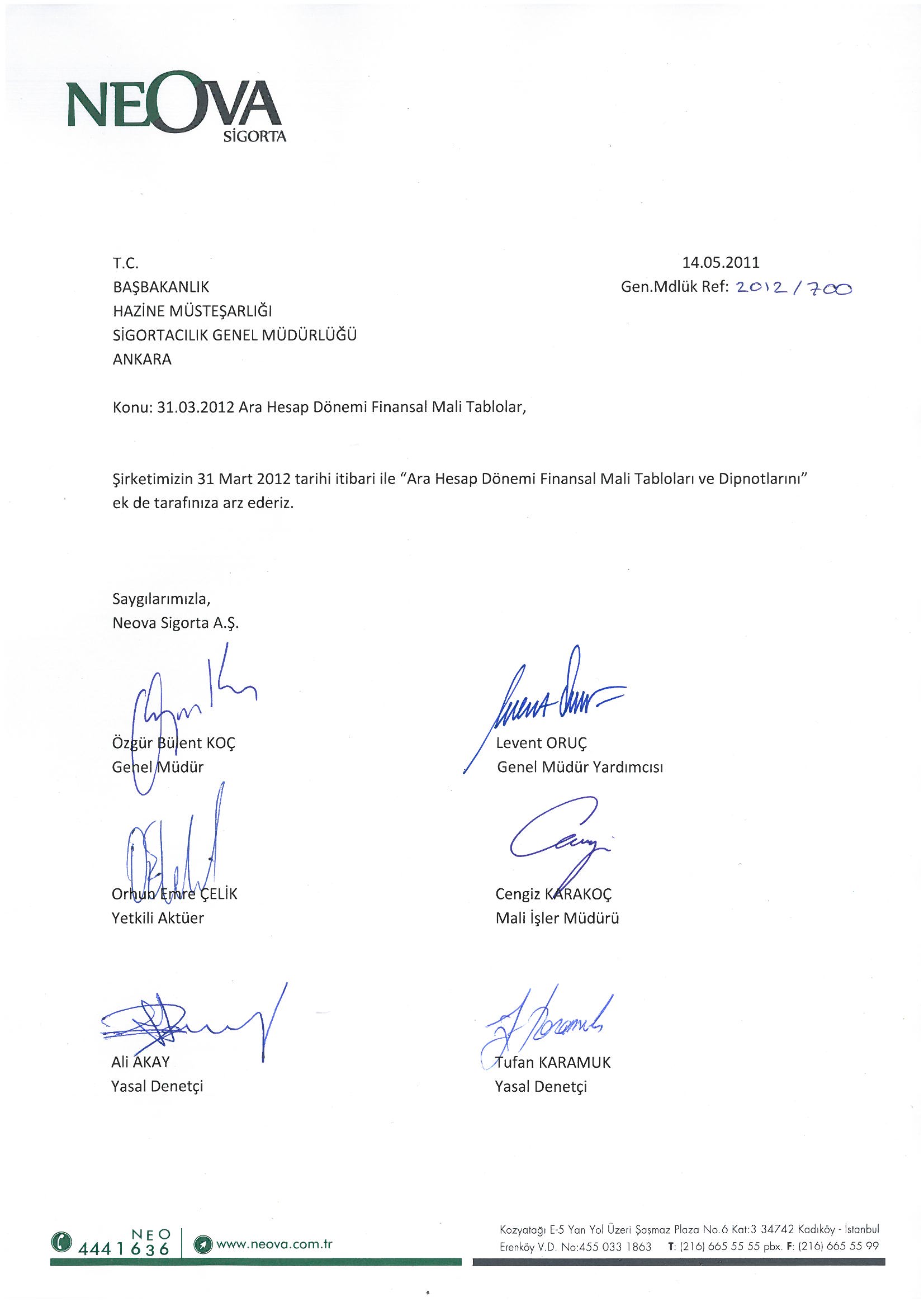 Neova Sigorta Anonim Şirketi İçindekiler		SayfaBilanço	3 - 7Gelir tablosu	8 - 9Nakit akış tablosu	10	Özsermaye değişim tablosu	11Finansal tablolara ilişkin dipnotlar	12 – 63VarlıklarVarlıklar (devamı)YükümlülüklerYükümlülükler (devamı)ÖzsermayeI-	Teknik bölümII-	Teknik olmayan bölüm(*)	Özsermaye kalemleri ile ilgili detaylı açıklamalar 15 no’lu dipnotta yer almaktadır.1.	Genel bilgiler1.1	Ana şirketin adı ve grubun son sahibi: Neova Sigorta Anonim Şirketi (“Şirket”), 17 Temmuz 2008  tarihinde Haliç Sigorta A.Ş. adı altında kurulmuştur. Şirket yönetimi isim değişikliği yapılmasına karar verip Şirket’in ismini 26 Ocak 2009 tarihi itibariyle Neova Sigorta Anonim Şirketi olarak kayıt ettirmiştir. Şirket’e T.C. Başbakanlık Hazine Müsteşarlığı tarafından sigortacılık faaliyetlerinde bulunabilme ruhsatı 2 Aralık 2009 tarihinde verilmiş olup, 16 Aralık 2009 tarihi itibariyle poliçe üretimine başlanmıştır. Neova Sigorta Anonim Şirketi’nin, nihai ortaklık yapısı aşağıda yer almaktadır.Şirket Rapor tarihi itibariyle 7,068,000 TL ödenmemiş sermayesi bulunmaktadır. Şirket ayrıca 20 Ekim 2011 tarihli 56 no’lu Yönetim Kurulu kararı ile 2012 ve 2013 yılları içerisinde sırasıyla 7,600,000 TL ve 4,600,000 TL sermaye artırımı kararı almıştır. 2012 yılı içinde Şirket’in sermayesinin %10’unu, %20’sini, %33’ünü ya da %50’sini aşması sonucunu doğuran ve bir ortağa ait payların yukarıdaki oranların altına düşmesi sonucunu veren hisse devirleri bulunmamaktadır.Kuruluşun ikametgahı ve yasal yapısı, Şirket olarak oluştuğu ülke ve kayıtlı büronun   adresi:  Neova Sigorta Anonim Şirketi, E-5 Yanyol Üzeri Şaşmaz Plaza No:6 Kat:3 34742 Kozyatağı/İstanbul adresinde faaliyet göstermekte olup, Türk Ticaret Kanunu (TTK) hükümlerine göre kurulmuş Anonim Şirket statüsündedir. Şirket faaliyetlerini, 5684 sayılı Sigortacılık Kanunu’nda belirlenen esaslara göre yürütmektedir.İşletmenin fiili faaliyet konusu: Şirket’in fiili faaliyet konusu hayat dışı branşlarda sigortacılık faaliyeti yürütmektir. 1.4	Kategorileri itibariyle yıl içinde çalışan personelin ortalama sayısı:  Şirket’te 31 Mart 2012 tarihi itibariyle 3’ü üst düzey yönetici  10’u orta düzey yönetici  olmak üzere toplam 107 kişi  çalışmaktadır.1.	Genel bilgiler (devamı)1.5	Yönetim kurulu başkan ve üyeleriyle genel müdür, genel koordinatör, genel müdür yardımcıları gibi üst düzey yöneticilere cari dönemde sağlanan ücret ve benzeri menfaatlerin toplam tutarı: Yönetim kurulu başkan ve üyeleriyle genel müdür, genel müdür yardımcıları gibi üst yöneticilere cari dönemde sağlanan ücret ve benzeri menfaatlerin toplamı 1 Ocak – 31 Mart 2012 dönemi itibariyle 180,028 TL’dir (1 Ocak – 31 Mart 2011 – 169,492 TL).1.6	Finansal tablolarda; yatırım gelirlerinin ve faaliyet giderlerinin (personel, yönetim, araştırma geliştirme, pazarlama ve satış, dışarıdan sağlanan fayda ve hizmetler ile diğer faaliyet giderleri) dağıtımında kullanılan anahtarlar: Teknik olmayan bölümden teknik bölüme aktarılan yatırım gelirleriT.C. Başbakanlık Hazine Müsteşarlığı’nın(Hazine Müsteşarlığı), 4 Ocak 2008 tarihli ve 2008/1 numaralı “Sigortacılık Tek Düzen Hesap Planı Çerçevesinde Hazırlanmakta Olan Finansal Tablolarda Kullanılan Anahtarların Usul ve Esaslarına ilişkin Genelge” si çerçevesinde, teknik karşılıkları karşılayan varlıkların yatırıma yönlendirilmesinden elde edilen tüm gelirler, teknik bölüme aktarılmaktadır. Teknik bölüme aktarılan tutar, alt branşlara her bir branş için reasürör payı düşülmüş olarak hesaplanan net nakit akışı tutarlarının toplam net nakit akışı tutarlarına bölünmesi yoluyla bulunan oranlar nispetinde dağıtılmaktadır. Net nakit akışı, net yazılan primlerden, net ödenen hasarların düşülmesi yoluyla bulunan tutardır.Faaliyet giderlerinin dağıtımı	31 Mart 2012 ve 31 Aralık 2011 tarihleri itibariyle, direkt dağılımı yapılamayan personel, yönetim, araştırma ve geliştirme, pazarlama ve satış giderleri ile dışarıdan sağlanan fayda ve hizmetler ile diğer faaliyet giderleri Hazine Müsteşarlığı’nın yukarıdaki paragrafta belirtilen genelgesi çerçevesinde, her bir alt branş için son üç yılda üretilen poliçe sayısı, brüt yazılan prim miktarı ile hasar ihbar adedinin sırasıyla toplam üretilen poliçe sayısı, toplam brüt yazılan prim miktarı ve hasar ihbar adedine oranlanmasıyla bulunan oranların ağırlıklı ortalamasına göre dağıtılmaktadır.Finansal tabloların tek bir şirketi mi yoksa şirketler grubunu mu içerdiği: Finansal tablolar  tek bir şirket Neova Sigorta Anonim Şirketi’ni içermektedir. Raporlayan işletmenin adı veya diğer kimlik bilgileri ve bu bilgide önceki bilanço     tarihinden beri olan değişiklikler: Adı / Ticaret ünvanı	: 	Neova Sigorta Anonim ŞirketiYönetim merkezi adresi	: 	E-5 Yanyol Üzeri Şaşmaz Plaza No:6 Kat:3 34742 Kozyatağı/İSTANBULTelefon	: 	0216 665 55 55Faks	: 	0216 665 55 99İnternet sayfası adresi	: 	www.neova.com.trElektronik posta adresi	: 	info@neova.com.tr31 Mart 2012 tarihinden itibaren yukarıda yer alan kimlik bilgilerinde herhangi bir değişiklik olmamıştır.1.9.1	Bilanço tarihinden sonraki olaylar: 31 Mart 2012 itibari ile sermaye ödemeleri Kuveyt Türk tarafından 531.981.-TL ve Autoland Otomotiv den de 19 TL olarak yapılmıştır. Kalan ödemler ise 03.05.2012 tarihinde tamamlanmıştır.2.	Önemli muhasebe politikalarının özeti2.1	Hazırlık esaslarıFinansal tabloların düzenlenmesinde kullanılan temeller ve kullanılan özel muhasebe politikalarıyla ilgili bilgiler:Şirket, kayıtlarını Hazine Müsteşarlığı’nın (Hazine Müsteşarlığı), 30 Aralık 2004 tarihli ve 25686 Sayılı Resmi Gazete’de yayımlanan ve 1 Ocak 2005 tarihinde yürürlüğe giren “Sigortacılık Hesap Planı ve İzahnamesi Hakkında Tebliğ”’ (Hesap Planı Hakkında Tebliğ) kapsamında yer alan Sigortacılık Hesap Planına göre Türk Lirası (TL) olarak tutmaktadır. Hazine Müsteşarlığı’nın 2 Mayıs 2008 tarihli ve 2008/20 numaralı duyurusuna istinaden Şirket, finansal tablolarını Hazine Müsteşarlığı'nın sigorta ve reasürans şirketleri için öngördüğü esaslara ve 14 Haziran 2007 tarih ve 26552 sayılı Resmi Gazete’de yayımlanan 5684 sayılı Sigortacılık Kanunu (Sigortacılık Kanunu) gereğince yürürlükte bulunan düzenlemelerde belirlenen muhasebe ilke ve standartlarına ve ilgili yönetmeliklere göre hazırlamaktadır. Finansal Raporlama Hakkında Yönetmelik kapsamında, sigorta ve reasürans şirketleri ile emeklilik şirketlerinin faaliyetlerinin Türkiye Muhasebe Standartları Kurulu (TMSK) tarafından açıklanan Türkiye Muhasebe Standartları (TMS) ve Türkiye Finansal Raporlama Standartları (TFRS) çerçevesinde muhasebeleştirmesi esas olup, sigorta sözleşmeleri, bağlı ortaklık, birlikte kontrol edilen ortaklık ve iştiraklerin muhasebeleştirilmesi ile konsolide finansal tablolar, kamuya açıklanacak finansal tablolar ve bunlara ilişkin açıklama ve dipnotların düzenlenmesine ilişkin usul ve esasların Hazine Müsteşarlığı tarafından belirleneceği hükme bağlanmıştır. Dolayısıyla Şirket, faaliyetlerini TMS ve TFRS ile Hazine Müsteşarlığı tarafından bu kapsamda yayımlanan diğer açıklamalar, yönetmelikler ve genelgeler çerçevesinde muhasebeleştirmektedir. Hazine Müsteşarlığı’nın 18 Şubat 2008 tarihli sektör duyurusunda, TFRS 4- “Sigorta Sözleşmeleri” ile TMS 1 “Finansal Tabloların Sunuluşu”na ilişkin standartların uygulanmayacağı açıklanmıştır. Şirket ayrıca sigortacılık teknik karşılıklarını “Sigorta ve Reasürans ile Emeklilik Şirketlerinin Teknik Karşılıklarına ve Bu Karşılıkların Yatırılacağı Varlıklara İlişkin Yönetmelik” ve Hazine Müsteşarlığı tarafından bu konuda yapılan çeşitli açıklamalar çerçevesinde hesaplayarak finansal tablolarına yansıtmıştır.Finansal tabloların anlaşılması için uygun olan diğer muhasebe politikaları:Yüksek enflasyon dönemlerinde finansal tabloların düzeltilmesiŞirket 17 Temmuz 2008 tarihinde kurulmuş olması sebebiyle yüksek enflasyon dönemlerinde uygulanan finansal tabloların düzeltilmesine tabi değildir.2.	Önemli muhasebe politikalarının özeti (devamı)Kullanılan para birimi:Şirket’in işlevsel ve raporlama para birimi Türk Lirası (TL)’dir. Finansal tabloda sunulan tutarların yuvarlanma derecesi:Finansal tablolarda ve ilgili dipnotlarda aksi belirtilmedikçe tüm tutarlar TL olarak ve yuvarlanmadan gösterilmiştir.Finansal tabloların düzenlenmesinde kullanılan ölçüm temelleri:Finansal tablolar,  tarihsel maliyet esasına göre hazırlanmıştır.Muhasebe Politikaları, Muhasebe Tahminlerinde Değişiklikler ve Hatalar:Yeni ve düzeltilmiş standartlar ve yorumlar31 Mart 2012 tarihi itibariyle sona eren hesap dönemine ait finansal tabloların hazırlanmasında esas alınan muhasebe politikaları aşağıda özetlenen 1 Ocak 2011 tarihi itibariyle geçerli yeni ve değiştirilmiş standartlar ve TFRYK yorumları dışında önceki yılda kullanılanlar ile tutarlı olarak uygulanmıştır. Bu standartların ve yorumların Şirket’in mali durumu ve performansı üzerindeki etkileri ilgili paragraflarda açıklanmıştır. 1 Ocak 2011 tarihinden itibaren geçerli olan yeni standart, değişiklik ve yorumlar aşağıdaki gibidir:TFRYK 14 TMS 19—Tanımlanmış Fayda Varlığının Sınırı, Asgari Fonlama Koşulları ve Bu Koşulların Birbiri ile Etkileşimi – Asgari Fonlama Koşullarının Peşin Ödenmesi DeğişiklikDeğişiklik, asgari fonlama koşulunun bulunduğu bazı durumlarda gelecekteki katkıların peşin olarak ödenmesi işlemlerinin yarattığı istenmeyen sonucu ortadan kaldırmaktadır. Değişiklik gelecekteki hizmet maliyeti için yapılan peşin ödemelerin bir varlık olarak değerlendirmelerine izin vermektedir. Şirket’in asgari fonlama yükümlülüğü olmadığı için değişikliğin Şirket’in  finansal performansı veya finansal durumuna hiçbir etkisi olmamıştır.TFRYK 19 Finansal Borçların Özkaynağa Dayalı Finansal Araçlarla ÖdenmesiBu yorum, işletme ile kredi verenler arasında finansal borcun şartları hakkında bir yenileme görüşmesi olması ve kredi verenin işletmenin borcunun tamamının ya da bir kısmının işletmenin sermaye araçları ile geri ödemesini kabul etmesi durumundaki muhasebeleştirilme uygulamasına değinmektedir. TFRYK 19, bu sermaye araçlarının TMS 39’un 41 no’lu paragrafı uyarınca “ödenen bedel” olarak niteleneceğine açıklık getirmektedir. Sonuç olarak finansal borç finansal tablolardan çıkarılmakta ve çıkarılan sermaye araçları, söz konusu finansal borcu sonlandırmak için ödenen bedel olarak işleme tabi tutulmaktadır. Bu yorum kredi verenin işletmenin ortağı sıfatıyla hareket etmesi halinde, ortak kontrol altındaki taraflar arasındaki işlemlerde veya sermaye aracı ihracının finansal yükümlülüğün orijinal şartları uyarınca yapılması durumlarında uygulanmaz. Söz konusu yorumun Şirket’in finansal performansı veya finansal durumuna hiçbir etkisi olmamıştır.2.	Önemli muhasebe politikalarının özeti (devamı)TMS 32 Finansal Araçlar: Sunum - Yeni haklar içeren ihraçların sınıflandırılması (Değişiklik)Değişiklik TMS 32 ‘deki finansal borç tanımını değiştirerek, şirketlerin özkaynağına dayalı finansal araçlarının elde edilmesine ilişkin hak, opsiyon ya da teminatları özkaynağa dayalı finansal araç olarak sınıflamasına müsaade etmiştir. Değişiklik, herhangi bir para birimi cinsinden belirli bir tutar karşılığında işletmenin özkaynağına dayalı finansal araçlarının elde edilmesine ilişkin hakların; işletmenin, özkaynağına dayalı ve aynı sınıftaki türev olmayan finansal araçlarını ellerinde bulunduranların tümüne oransal olarak sunulması durumunda geçerlidir. Şirket’in bu tarz enstrümanları olmadığı için, değişikliğin Şirket’in finansal performansı veya finansal durumuna hiçbir etkisi olmamıştır.TMS 24 İlişkili Taraf Açıklamaları (Değişiklik)Değişiklik, ilişkileri tespit edebilmeyi kolaylaştırmak ve uygulamadaki farklılıkları gidermek amacıyla ilişkili taraf tanımına açıklık getirmiştir. Ayrıca, değişiklik devletle ilişkili işletmelerle yapılan işlemlere genel açıklama yükümlülüklerinden kısmi muafiyet getirmiştir. Değişikliğin uygulamaya konmasının Şirket’in finansal performansı veya finansal durumuna hiçbir etkisi olmamıştır.TFRS’deki iyileştirmelerMayıs 2010’da TMSK, tutarsızlıkları gidermek ve ifadeleri netleştirmek amacıyla üçüncü çerçeve düzenlemesini yayınlamıştır. Aşağıdaki değişikliklerin uygulamaya konması Şirket’in muhasebe politikalarında ve finansal tablolara ilişkin açıklamalarda değişiklik yapılması sonucunu doğurmuş ancak Şirket’in finansal performansı veya finansal durumuna hiçbir etkisi olmamıştır. Değişiklikler için çeşitli yürürlük tarihleri belirlenmiş belirlenmiştir. 1 Ocak 2011 tarihi itibariyle geçerli olan değişiklikler aşağıdaki gibidir:TFRS 3 İşletme Birleşmeleri Yeniden düzenlenen TFRS’nin yürürlük tarihinden önce gerçekleşen işletme birleşmelerinden kaynaklanan koşullu bedellere ilişkin geçiş hükümleri Bu iyileştirme, TFRS 7 Finansal Araçlar: Açıklamalar, TMS 32 Finansal Araçlar: Sunum, TMS 39 Finansal Araçlar: Muhasebeleştirme ve Ölçme standartlarında yapılan ve koşullu bedele ilişkin muafiyeti kaldıran değişikliklerin 2008 de yeniden düzenlenen TFRS 3’ün uygulanmaya başlanmasından önce olan işletme birleşmelerinden doğan koşullu bedel için geçerli olmadığı konusuna açıklık getirmektedir.Kontrol gücü olmayan payların ölçümü Bu iyileştirme, kontrol gücü olmayan payların ölçüm seçeneklerinin (gerçeğe uygun değerden veya mülkiyet hakkı veren araçların satın alınan işletmenin belirlenebilir net varlıklarındaki orantısal payı üzerinden) kapsamını, mevcut ortaklık payları olan ve hamiline işletmenin net varlıklarının orantılı payından hak sağlayan kontrol gücü olmayan payların bileşenleri ile sınırlamaktadır.iii)	Yenisi ile değiştirilmeyen veya gönüllü olarak yenisiyle değiştirilen hisse bazlı ödeme işlemleriBu iyileştirme, bir işletme birleşmesinde işletmenin satın aldığı işletmenin hisse bazlı ödeme işlemlerinin değiştirilmesinin (zorunlu ya da gönüllü olarak) muhasebeleştirilmesini (ödenen bedel ve birleşme sonrası gider olarak ayrıştırılmasını) zorunlu hale getirmektedir. 2.	Önemli muhasebe politikalarının özeti (devamı)TFRS 7 Finansal Araçlar: AçıklamalarDeğişiklik, TFRS 7 uyarınca yapılması gereken açıklamalara açıklık getirmekte ve sayısal ve niteliksel açıklamalar ile finansal araçlara ilişkin risklerin doğası ve derecesi arasındaki etkileşimi vurgulamaktadır. Diğerlerinin yanı sıra, bu değişiklikler vadesi geçmiş ancak karşılık ayrılmamış ve bireysel olarak karşılık ayrılmış finansal varlıklar için güvence olarak alınan teminatlar ve kredi güvenilirliğinde artış sağlayan diğer unsurlar ile bunların tahmini gerçeğe uygun değerine ilişkin açıklama gerekliklerini kaldırmış, bunun yerine tüm finansal varlıklar için güvence olarak alınan teminatların ve kredi güvenilirliğinde artış sağlayan diğer unsurların finansal etkisinin açıklanmasını zorunlu kılmıştır. TMS 1 Finansal Tabloların Sunuluşu Değişiklik, işletmenin özkaynak kalemlerinin her biri için özkaynak değişim tablosu ya da finansal tablo dipnotlarında diğer kapsamlı gelire ilişkin bir analizi sunması gerekliliğine açıklık getirmektedir. TMS 27 Konsolide ve Bireysel Finansal TablolarBu iyileştirme, TMS 27’nin TMS 21 Kur Değişimin Etkileri, TMS 31 İş Ortaklıkları ve TMS 28 İştiraklerdeki Yatırımlar standartlarında yaptığı değişikliklerin 1 Temmuz 2009 tarihinde sona eren yıldan itibaren veya TMS 27’nin daha erken uygulandığı durumda bu tarihten itibaren ileriye dönük olarak uygulanacağına açıklık getirmektedir.TMS 34 Ara Dönem RaporlamaDeğişiklik, TMS 34 de yer alan açıklama ilkelerinin nasıl uygulanacağına rehberlik etmekte ve yapılması gereken açıklamalara şu eklemeleri yapmaktadır; i) Finansal araçların gerçeğe uygun değerini ve sınıflamasını etkileyebilecek durumlar, ii) finansal araçların gerçeğe uygun değere ilişkin hiyerarşi sıraları arasındaki yer değiştirmeleri, iii) finansal varlıkların sınıflandırılmasında oluşan değişimler ve iv) koşullu borçlar veya koşullu varlıklarda meydana gelen değişimler. TFRYK 13 Müşteri Sadakat Programları Düzeltme, program dahilindeki müşterilere sağlanan hediye puanlarının kullanımlarındaki değerini temel alacak şekilde gerçeğe uygun değerlerinin belirlendiği durumlarda; müşteri sadakat programına katılmayan diğer müşterilere verilen indirimler ve teşviklerin miktarının da göz önünde tutulması gerektiği konusuna açıklık getirmektedir. Yayınlanan ama yürürlüğe girmemiş ve erken uygulamaya konulmayan standartlarFinansal tabloların onaylanma tarihi itibariyle yayımlanmış fakat cari raporlama dönemi için henüz yürürlüğe girmemiş ve Şirket tarafından erken uygulanmaya başlanmamış yeni standartlar, yorumlar ve değişiklikler aşağıdaki gibidir. Şirket aksi belirtilmedikçe yeni standart ve yorumların yürürlüğe girmesinden sonra  finansal tablolarını ve dipnotlarını etkileyecek gerekli değişiklikleri yapacaktır. 2.	Önemli muhasebe politikalarının özeti (devamı)TMS 1 Finansal Tabloların Sunumu (Değişiklik) – Diğer Kapsamlı Gelir Tablosu Unsurlarının SunumuDeğişiklikler 1 Temmuz 2012 ve sonrasında başlayan yıllık hesap dönemleri için geçerlidir fakat erken uygulamaya izin verilmektedir. Yapılan değişiklikler diğer kapsamlı gelir tablosunda gösterilen kalemlerin sadece gruplamasını değiştirmektedir. İleriki bir tarihte gelir tablosuna sınıflanabilecek (veya geri döndürülebilecek) kalemler hiçbir zaman gelir tablosuna sınıflanamayacak kalemlerden ayrı gösterilecektir. Değişiklikler geriye dönük olarak uygulanacaktır. Bu standart henüz Avrupa Birliği tarafından kabul edilmemiştir. Değişiklik sadece sunum esaslarını etkilemektedir ve Şirket’in finansal durumunu veya performansı üzerinde bir etkisi olmayacaktır.TMS 12 Gelir Vergileri – Esas Alınan Varlıkların Geri Kazanımı (Değişiklik)Değişiklik 1 Ocak 2012 tarihinde ve sonrasında başlayan yıllık hesap dönemleri için geçerlidir fakat erken uygulamaya izin verilmektedir. TMS 12, i) aksi ispat edilene kadar hukuken geçerli öngörü olarak, TMS 40 kapsamında gerçeğe uygun değer modeliyle ölçülen yatırım amaçlı gayrimenkuller üzerindeki ertelenmiş verginin gayrimenkulün taşınan değerinin satış yoluyla geri kazanılacağı esasıyla hesaplanması ve ii) TMS 16’daki yeniden değerleme modeliyle ölçülen amortismana tabi olmayan varlıklar üzerindeki ertelenmiş verginin her zaman satış esasına göre hesaplanması gerektiğine ilişkin güncellenmiştir. Değişiklikler geriye dönük olarak uygulanacaktır Bu değişiklik henüz Avrupa Birliği tarafından kabul edilmemiştir. Şirket değişikliğin finansal durumu veya performansı üzerinde önemli bir etkisi olmasını beklememektedir.TMS 19 Çalışanlara Sağlanan Faydalar (Değişiklik)Standart 1 Ocak 2013 ve sonrasında başlayan yıllık hesap dönemleri için geçerlidir ve erken uygulamaya izin verilmiştir. Bazı istisnalar dışında uygulama geriye dönük olarak yapılacaktır. Standartta yapılan değişiklik kapsamında birçok konuya açıklık getirilmiş veya uygulamada değişiklik yapılmıştır. Yapılan birçok değişiklikten en önemlileri tazminat yükümlülüğü aralığı mekanizması uygulamasının kaldırılması ve kısa ve uzun vadeli personel sosyal hakları ayrımının artık personelin hak etmesi prensibine göre değil de yükümlülüğün tahmini ödeme tarihine göre belirlenmesidir. Bu standart henüz Avrupa Birliği tarafından kabul edilmemiştir. Şirket, düzeltilmiş standardın finansal durumu ve performansı üzerine etkilerini değerlendirmektedir. TMS 27 Bireysel Finansal Tablolar (Değişiklik)TFRS 10’nun ve TFRS 12’nin yayınlanmasının sonucu olarak, TMSK TMS 27’de de değişiklikler yapmıştır. Yapılan değişiklikler sonucunda, artık TMS 27 sadece bağlı ortaklık, müştereken kontrol edilen işletmeler, ve iştiraklerin bireysel finansal tablolarda muhasebeleştirilmesi konularını içermektedir. Bu değişikliklerin geçiş hükümleri TFRS 10 ile aynıdır. Bu standart henüz Avrupa Birliği tarafından kabul edilmemiştir. Söz konusu değişikliğin Şirket’in finansal durumunu veya performansı üzerinde hiçbir etkisi olması beklenmemektedir.TMS 28 İştiraklerdeki ve İş Ortaklıklarındaki Yatırımlar (Değişiklik)TFRS 11’in ve TFRS 12’nin yayınlanmasının sonucu olarak, TMSK TMS 28’de de değişiklikler yapmış ve standardın ismini TMS 28 İştiraklerdeki ve İş Ortaklıklarındaki Yatırımlar olarak değiştirmiştir. Yapılan değişiklikler ile iştiraklerin yanı sıra, iş ortaklıklarında da özkaynak yöntemi ile muhasebeleştirme getirilmiştir. Bu değişikliklerin geçiş hükümleri TFRS 11 ile aynıdır. Bu standart henüz Avrupa Birliği tarafından kabul edilmemiştir. Söz konusu standardın Şirket’in  finansal durumunu veya performansı üzerinde hiçbir etkisi olması beklenmemektedir.2.	Önemli muhasebe politikalarının özeti (devamı)TMS 32 Finansal Araçlar: Sunum - Finansal Varlık ve Borçların Netleştirilmesi (Değişiklik) Değişiklik “muhasebeleştirilen tutarları netleştirme konusunda mevcut yasal bir hakkının bulunması” ifadesinin anlamına açıklık getirmekte ve TMS 32 netleştirme prensibinin eş zamanlı olarak gerçekleşmeyen ve brüt ödeme yapılan hesaplaşma (takas büroları gibi) sistemlerindeki uygulama alanına açıklık getirmektedir. Değişiklikler 1 Ocak 2014 ve sonrasında başlayan yıllık hesap dönemleri için geriye dönük olarak uygulanacaktır. Söz konusu standardın Şirket’in  finansal durumunu veya performansı üzerinde önemli bir etkisi olması beklenmemektedir. TFRS 7 Finansal Araçlar: Açıklamalar – Geliştirilmiş Bilanço Dışı Bırakma Açıklama Yükümlülükleri (Değişiklik), Değişikliğin amacı, finansal tablo okuyucularının finansal varlıkların transfer işlemlerini (seküritizasyon gibi) - finansal varlığı transfer eden taraf üzerinde kalabilecek muhtemel riskleri de içerecek şekilde - daha iyi anlamalarını sağlamaktır. Ayrıca değişiklik, orantısız finansal varlık transferi işlemlerinin hesap döneminin sonlarına doğru yapıldığı durumlar için ek açıklama zorunlulukları getirmektedir. Bu değişiklik henüz Avrupa Birliği tarafından kabul edilmemiştir. Değişiklik 1 Temmuz 2011 tarihinde ve sonrasında başlayan yıllık hesap dönemleri için geçerlidir. Karşılaştırmalı açıklamalar verilmesi zorunlu değildir. Değişiklik sadece açıklama esaslarını etkilemektedir ve Şirket’in  finansal durumunu veya performansı üzerinde bir etkisi olmayacaktır.TFRS 7 Finansal Araçlar: Açıklamalar –- Finansal Varlık ve Borçların Netleştirilmesi (Değişiklik) Getirilen açıklamalar finansal tablo kullanıcılarına i) netleştirilen işlemlerin şirketin finansal durumuna etkilerinin ve muhtemel etkilerinin değerlendirilmesi için ve ii) TFRS’na göre ve diğer genel kabul görmüş muhasebe ilkelerine göre hazırlanmış finansal tabloların karşılaştırılması ve analiz edilmesi için faydalı bilgiler sunmaktadır. Bu değişiklik henüz Avrupa Birliği tarafından kabul edilmemiştir. Değişiklikler geriye dönük olarak 1 Ocak 2013 ve sonrasında başlayan yıllık hesap dönemleri ve bu hesap dönemlerindeki ara dönemler için geçerlidir. Değişiklik sadece açıklama esaslarını etkilemektedir ve Şirket’in finansal durumunu veya performansı üzerinde bir etkisi olmayacaktır.TFRS 9 Finansal Araçlar – Sınıflandırma ve AçıklamaAralık 2011 de yapılan değişiklikle yeni standart, 1 Ocak 2015 tarihi ve sonrasında başlayan yıllık hesap dönemleri için geçerli olacaktır. TFRS 9 Finansal Araçlar standardının ilk safhası finansal varlıkların ve yükümlülüklerin ölçülmesi ve sınıflandırılmasına ilişkin yeni hükümler getirmektedir. TFRS 9’a yapılan değişiklikler esas olarak finansal varlıkların sınıflama ve ölçümünü ve gerçeğe uygun değer farkı kar veya zarara yansıtılarak ölçülen olarak sınıflandırılan finansal yükümlülüklerin ölçümünü etkileyecektir ve bu tür finansal yükümlülüklerin gerçeğe uygun değer değişikliklerinin kredi riskine ilişkin olan kısmının diğer kapsamlı gelir tablosunda sunumunu gerektirmektedir.  Standardın erken uygulanmasına izin verilmektedir. Bu standart henüz Avrupa Birliği tarafından onaylanmamıştır. Şirket, standardın finansal durumu ve performansı üzerine etkilerini değerlendirmektedir. TFRS 10 Konsolide Finansal TablolarStandart 1 Ocak 2013 ve sonrasında sona eren yıllık hesap dönemleri için geçerlidir ve değişiklikler bazı farklı düzenlemelerle geriye dönük olarak uygulanacaktır. TFRS 11 Müşterek Düzenlemeler ve TFRS 12 Diğer İşletmelerdeki Yatırımların Açıklamaları standartlarının da aynı anda uygulanması şartı ile erken uygulamaya izin verilmiştir. 2.	Önemli muhasebe politikalarının özeti (devamı)TMS 27 Konsolide ve Bireysel Finansal Tablolar Standardının konsolidasyona ilişkin kısmının yerini almıştır. Hangi şirketlerin konsolide edileceğini belirlemede kullanılacak yeni bir “kontrol” tanımı yapılmıştır. Mali tablo hazırlayıcılarına karar vermeleri için daha fazla alan bırakan, ilke bazlı bir standarttır. Bu standart henüz Avrupa Birliği tarafından kabul edilmemiştir. Şirket’in konsolidasyona tabi herhangi bir iştiraki bulunmamaktadır.TFRS 11 Müşterek Düzenlemeler Standart 1 Ocak 2013 ve sonrasında sona eren yıllık hesap dönemleri için geçerlidir ve değişiklikler bazı düzenlemelerle geriye dönük olarak uygulanacaktır. TFRS 10 Konsolide Finansal Tablolar ve TFRS 12 Diğer İşletmelerdeki Yatırımların Açıklamaları standartlarının da aynı anda uygulanması şartı ile erken uygulamaya izin verilmiştir. Standart müşterek yönetilen iş ortaklıklarının ve müşterek faaliyetlerin nasıl muhasebeleştirileceğini düzenlemektedir. Yeni standart kapsamında, artık iş ortaklıklarının oransal konsolidasyona tabi tutulmasına izin verilmemektedir. Bu standart henüz Avrupa Birliği tarafından kabul edilmemiştir. Söz konusu standardın Şirket’in müşterek düzenlemesi bulunmaması nedeni ile etkisi yoktur.TFRS 12 Diğer İşletmelerdeki Yatırımların AçıklamalarıStandart 1 Ocak 2013 ve sonrasında sona eren yıllık hesap dönemleri için geçerlidir ve değişiklikler bazı düzenlemelerle geriye dönük olarak uygulanacaktır. TFRS 10 Konsolide Finansal Tablolar ve TFRS 11 Müşterek Düzenlemeler standartlarının da aynı anda uygulanması şartı ile erken uygulamaya izin verilmiştir. TFRS 12 daha önce TMS 27 Konsolide ve Bireysel Finansal Tablolar Standardında yer alan konsolide finansal tablolara ilişkin tüm açıklamalar ile daha önce TMS 31 İş Ortaklıklarındaki Paylar ve TMS 28 İştiraklerdeki Yatırımlar’da yer alan iştirakler, iş ortaklıkları, bağlı ortaklıklar ve yapısal işletmelere ilişkin verilmesi gereken tüm dipnot açıklamalarını içermektedir. Bu standart henüz Avrupa Birliği tarafından kabul edilmemiştir. Yeni standart kapsamında Şirket diğer işletmelerdeki yatırımlarına ilişkin daha fazla dipnot açıklaması verecektir. Söz konusu standardın Şirket’in finansal durumunu veya performansı üzerinde önemli bir etkisi olması beklenmemektedir.TFRS 13 Gerçeğe Uygun Değerin ÖlçümüYeni standart gerçeğe uygun değerin TFRS kapsamında nasıl ölçüleceğini açıklamakla beraber, gerçeğe uygun değerin ne zaman kullanılabileceği ve/veya kullanılması gerektiği konusunda bir değişiklik getirmemektedir. Tüm gerçeğe uygun değer ölçümleri için rehber niteliğindedir. Yeni standart ayrıca, gerçeğe uygun değer ölçümleri ile ilgili ek açıklama yükümlülükleri getirmektedir. Bu standardın 1 Ocak 2013 ve sonrasında sona eren yıllık hesap dönemlerinde uygulanması mecburidir ve uygulama ileriye doğru uygulanacaktır. Erken uygulamaya izin verilmektedir. Yeni açıklamaların sadece TFRS 13’un uygulamaya başlandığı dönemden itibaren verilmesi gerekmektedir – yani önceki dönemlerle karşılaştırmalı açıklama gerekmemektedir. Bu standart henüz Avrupa Birliği tarafından kabul edilmemiştir. Söz konusu standardın Şirket’in finansal durumunu veya performansı üzerinde önemli bir etkisi olması beklenmemektedir.2.	Önemli muhasebe politikalarının özeti (devamı)TFRYK 20 Yerüstü Maden İşletmelerinde Üretim Aşamasındaki Harfiyat (Dekapaj) Maliyetleri1 Ocak 2013 tarihinde ya da sonrasında başlayan finansal dönemler için yürürlüğe girecek olup erken uygulamaya izin verilmektedir. Şirketlerin karşılaştırmalı olarak sunulan dönemin başından itibaren üretim aşamasında oluşan hafriyat maliyetlerine bu yorumun gerekliliklerini uygulamaları gerekecektir. Yorum, üretim aşamasındaki harfiyatların ne zaman ve hangi koşullarda varlık olarak muhasebeleşeceği, muhasebeleşen varlığın ilk kayda alma ve sonraki dönemlerde nasıl ölçüleceğine açıklık getirmektedir. Söz konusu yorum Şirket için geçerli değildir ve Şirket’in finansal durumu veya performansı üzerinde hiçbir etkisi olması beklenmemektedir.2.2	KonsolidasyonŞirket’in “TMS 27- Konsolide ve Konsolide Olmayan Finansal Tablolar” kapsamında konsolide etmesi gereken bağlı ortaklığı bulunmamaktadır.2.3	Bölüm raporlamasıŞirket, poliçe üretimlerini Türkiye’de gerçekleştirmektedir. Şirket, Türkiye içinde tek bir raporlanabilir bölümde ve hayat dışı elementer dallarda sigorta faaliyetlerini sürdürmekte olup halka açık olmadığı için bölüm raporlaması yapmamaktadır.2.4	Yabancı para çevrimiŞirket’in işlevsel para birimi Türk Lirası’dır. Şirket, yabancı para cinsinden gerçekleşen işlemleri işlem tarihindeki geçerli kurları esas alarak muhasebeleştirmiş olup, bilanço tarihleri itibariyle bilançoda yer alan yabancı para cinsinden varlık ve borçları ise TCMB döviz alış kurları ile değerlemiştir. Yabancı para cinsinden olan işlemlerin ve bilançolarda yer alan kalemlerin TL’ye çevrilmesinden doğan kur farkı gider ya da gelirleri ilgili dönemlerde gelir tablolarına yansıtılmaktadır.Dönem sonu kullanılan kurlar aşağıdaki gibidir:2.	Önemli muhasebe politikalarının özeti (devamı)2.5	Maddi duran varlıklarMaddi duran varlıklar TMSK’nın TMS 16 “Maddi Duran Varlıklar” ile ilgili kısmındaki hükümlere göre düzenlenmiştir.Maddi duran varlıklar, elde etme maliyetinden birikmiş amortismanın düşülmesi ile gösterilmektedir. Amortisman, maddi varlıkların faydalı ömürleri esas alınarak doğrusal amortisman yöntemi kullanılarak kıst yöntemle ayrılmaktadır. Maddi duran varlıkların, faydalı ömürleri esas alınarak tahmin edilen amortisman dönemleri, aşağıda belirtilmiştir:Teçhizatlar	3-15 yılDemirbaşlar	5-10 yılMotorlu taşıtlar	5 yılDiğer maddi varlıklar	5 yılMaddi varlıklarda değer düşüklüğü olduğuna işaret eden koşulların mevcut olması halinde, olası bir değer düşüklüğünün tespiti amacıyla inceleme yapılır ve bu inceleme sonunda maddi varlığın kayıtlı değeri geri kazanılabilir değerinden fazla ise kayıtlı değeri, karşılık ayrılmak suretiyle geri kazanılabilir değerine indirilir. Maddi varlıkların elden çıkartılması dolayısıyla oluşan kar ve zararlar diğer faaliyet gelirleri ve giderleri hesaplarına dahil edilirler.2.6	Yatırım amaçlı gayrimenkullerŞirket’in bilanço tarihleri itibariyle yatırım amaçlı gayrimenkulleri bulunmamaktadır.2.7	Maddi olmayan duran varlıklarMaddi olmayan duran varlıklar iktisap edilmiş bilgi sistemleri, imtiyaz haklarını ve bilgisayar yazılımlarını içermektedir. Maddi olmayan duran varlıklar, elde etme maliyeti üzerinden kaydedilir ve elde edildikleri tarihten sonra tahmini faydalı ömürleri üzerinden doğrusal amortisman yöntemi ile kıst amortismana tabi tutulur. Değer düşüklüğünün olması durumunda maddi olmayan duran varlıkların kayıtlı değeri, geri kazanılabilir değerine getirilir.Maddi olmayan duran varlıkların bilanço tarihleri itibariyle amortisman süreleri aşağıdaki gibidir:Yazılımlar	3 yılLisanslar	15 yıl2.8	Finansal varlıklarFinansal araçlar, bir işletmenin finansal varlıklarını ve bir başka işletmenin finansal yükümlülüklerini veya sermaye araçlarını arttıran anlaşmalardır. Finansal varlıklar:nakit,başka bir işletmeden nakit veya bir başka finansal varlık alınmasını öngören sözleşmeye dayalı hak,işletmenin bir başka işletmeyle finansal araçlarını, işletmenin lehinde olacak şekilde, karşılıklı olarak değiştirmesini öngören sözleşmeye dayalı hak ya da,bir başka işletmenin sermaye araçlarıdır.2.	Önemli muhasebe politikalarının özeti (devamı)Bir finansal varlık veya yükümlülük, ilk olarak verilen (finansal varlık için) ve elde edilen (finansal yükümlülük için) gerçeğe uygun değer olan işlem maliyetleri üzerinden varsa işlem masrafları da eklenerek hesaplanır. Gerçeğe uygun değer, zorunlu satış ve tasfiye gibi haller dışında, bir finansal aracın cari bir işlemde istekli taraflar arasında alım-satıma konu olan fiyatını ifade eder. Kote edilmiş piyasa fiyatı, şayet varsa, bir finansal aracın gerçeğe uygun değerini en iyi yansıtan değerdir. Şirket,’in 31 Mart 2012  ve 2011 tarihleri itibariyle finansal varlıklarını “Krediler ve alacaklar (Esas faaliyetlerden alacaklar)” olarak sınıflandırmakta ve muhasebeleştirmektedir. Esas faaliyetlerden alacaklar, sigorta sözleşmelerinden kaynaklanan alacaklar olup TMS 39 sigorta sözleşmesinden kaynaklanan tüm alacakları kapsam dışında tutmasına rağmen, TFRS 4 uygulanmadığı için, Şirket ihtiyari olarak bu sigorta sözleşmesinden doğan alacaklarını da finansal tablolarda finansal varlık olarak sınıflandırılmakta ve bu alacaklar için TMS 39’da yer alan ölçüm prensiplerini uygulamaktadır. Finansal varlıkların alım ve satım işlemleri “Teslim tarihi”ne göre kayıtlara alınmakta ve kayıtlardan çıkarılmaktadır. Finansal varlıkların sınıflandırılması, ilgili varlıkların Şirket yönetimi tarafından satın alma amaçları dikkate alınarak, elde edildikleri tarihlerde kararlaştırılmaktadır. 2.9	Varlıklarda değer düşüklüğüFinansal varlıklar:Bir finansal varlığın ya da finansal varlık grubunun değer düşüklüğüne uğradığına ilişkin tarafsız göstergeler aşağıdakileri içerir:a)	İhraç edenin ya da taahhüt edenin önemli finansal sıkıntı içinde olması,b)	Sözleşmenin ihlal edilmesi,c)	Borçlunun içinde bulunduğu finansal sıkıntıya ilişkin ekonomik veya yasal nedenlerden dolayı, alacaklının, borçluya, başka koşullar altında tanımayacağı bir ayrıcalık tanıması,d)	Borçlunun, iflası veya başka tür bir finansal yeniden yapılanmaya gireceği ihtimalinin yüksek olması,e)	Finansal zorluklar nedeniyle söz konusu finansal varlığa ilişkin aktif piyasanın ortadan kalkması,Şirket bilanço tarihleri itibariyle ilgili bir gösterge olup olmadığını değerlendirir ve eğer varsa değer düşüklüğünü kayıtlarına yansıtır. Krediler ve alacaklar, borçluya para veya hizmet sağlama yoluyla yaratılan finansal varlıklardır. Söz konusu alacaklar ilk olarak elde etme maliyeti üzerinden kayda alınmakta ve kayda alınmayı müteakiben etkin faiz oranı yöntemi kullanılarak iskonto edilmiş bedelleri ile değerlenmektedir. İlgili alacakların teminatı olarak alınan varlıklara ilişkin ödenen harçlar ve benzeri diğer masraflar işlem maliyeti olarak kabul edilmemekte ve gider hesaplarına yansıtılmaktadır.  Şirket, yönetimin değerlendirmeleri ve tahminleri doğrultusunda alacakları için 14 Temmuz 2007 tarihinde yayımlanan ve 1 Ocak 2008 tarihinde yürürlüğe giren “Sigorta ve Reasürans Şirketleri ile Emeklilik Şirketlerinin Finansal Raporlamaları Hakkında Yönetmelik”i de dikkate alarak karşılık ayırmaktadır. Söz konusu karşılık, bilançoda “Sigortacılık faaliyetlerinden alacaklar karşılığı” altında sınıflandırılmıştır. Şirket tahminlerini belirlerken risk politikaları ve ihtiyatlılık prensibi doğrultusunda, mevcut alacak portföyünün genel yapısı, sigortalı ve aracıların finansal bünyeleri ve nakdi veya gayrinakdi teminatları, finansal olmayan verileri ve ekonomik konjonktürü dikkate almaktadır.2.	Önemli muhasebe politikalarının özeti (devamı)Sigortacılık faaliyetlerinden alacaklar karşılığına ilaveten, Şirket, yukarıda belirtilen “Sigortacılık faaliyetlerinden alacaklar” karşılığının içinde bulunmayan şüpheli alacaklar için alacağın değerini ve niteliğini göz önünde bulundurarak şüpheli alacak karşılığı ayırmaktadır. Söz konusu karşılıklar, bilançoda “Esas faaliyetlerden kaynaklanan şüpheli alacaklar karşılığı” hesabı altında sınıflandırılmıştır.Finansal olmayan varlıklar:Varlıkların taşıdıkları değer üzerinden paraya çevrilemeyeceği durumlarda, varlıklarda değer düşüklüğü olup olmadığına bakılır. Varlıkların taşıdıkları değer, paraya çevrilebilecek tutarı aştığında değer düşüklüğü karşılık gideri gelir tablosunda yansıtılır. Paraya çevrilebilecek tutar, varlığın net satış fiyatı ve kullanım değerinden yüksek olanıdır. Kullanım değeri, bir varlığın kullanımından ve ekonomik ömrü sonunda satılmasından elde edilmesi öngörülen gelecekteki nakit akımlarının şimdiki değerini, net satış fiyatı ise, satış hasılatından satış maliyetleri düşüldükten sonra kalan tutarı yansıtmaktadır. Paraya çevrilebilecek tutar, belirlenebiliyorsa her bir kıymet için, belirlenemiyorsa kıymetin dahil olduğu nakit akımı sağlayan grup için tahmin edilir. Geçmiş yıllarda ayrılan değer düşüklüğü karşılığı artık geçerli değilse ya da daha düşük değerde bir karşılık ayrılması gerekiyorsa ilgili tutar kadar geri çekilir ve bu tutar gelir tablosuna yansıtılır.Şirket’in 31 Mart 2012 tarihi itibariyle finansal olmayan varlıklarında herhangi bir değer düşüklüğü bulunmamaktadır (31 Aralık 2011 – Yoktur).2.10	Türev finansal araçlarŞirket’in türev finansal araçları bulunmamaktadır.2.11	Finansal varlıkların netleştirilmesi (mahsup edilmesi)Finansal varlık ve yükümlülükler, netleştirmeye yönelik yasal bir hakka ve yaptırım gücüne sahip olunması ve söz konusu varlık ve yükümlülükleri net bazda tahsil etme/ödeme veya eş zamanlı sonuçlandırma niyetinin olması durumunda bilançoda netleştirilerek gösterilmektedir.2.12	Nakit ve nakit benzerleriNakit ve nakit benzerleri, kasa ve bankalardaki vadeli ve vadesiz nakit para ile kredi kartı tutarlarını içermektedir. Nakit benzeri değerler kolayca nakde dönüştürülebilir, vadesi 3 ayı geçmeyen ve değer kaybetme riski bulunmayan kısa vadeli yüksek likiditeye sahip yatırımlardır.Nakit ve nakit benzerleri elde etme maliyetleri toplamı ile gösterilmiştir.2.	Önemli muhasebe politikalarının özeti (devamı)Nakit akış tablosuNakit akış tablosunda yer alan nakit ve nakit benzerleri aşağıda gösterilmiştir:Sermaye2.13.1	 31 Mart 2012 ve 2011 tarihleri itibariyle Şirket’in sermaye ve ortaklık yapısı aşağıdaki gibidir:31 Mart 2012  tarihi itibarıyla Şirket’in nominal sermayesi 47,600,000 TL’dir. Şirket’in çıkarılmış sermayesi her biri 1 TL nominal değerde 47,600,000 adet paydan oluşmaktadır. Bilanço tarihleri itibarıyla payların ortaklar bazında dağılımı aşağıda gösterilmiştir:2.	Önemli muhasebe politikalarının özeti (devamı).Rapor tarihi itibariyle 7,068,000 TL ödenmemiş sermayesi bulunmaktadır. Şirket, 20 Ekim 2011 tarihli 56 nolu Yönetim Kurulu kararı ile 2012 ve 2013 yılları içerisinde sırasıyla 7,600,000 TL ve 4,600,000 TL sermaye artırımına karar vermiştir. 2011 yılı içinde Şirket’in sermayesinin %10’unu, %20’sini, %33’ünü ya da %50’sini aşması sonucunu doğuran ve bir ortağa ait payların yukarıdaki oranların altına düşmesi sonucunu veren hisse devirleri bulunmamaktadır.2.14	Sigorta ve yatırım sözleşmeleri - sınıflandırmaSigorta sözleşmeleriSigorta sözleşmeleri sigorta riskini transfer eden sözleşmelerdir. Sigorta sözleşmeleri sigortalıyı hasar olayının olumsuz ekonomik sonuçlarına karşı sigorta poliçesinde taahhüt edilen şart ve koşullar altında korur. Şirket tarafından üretilen başlıca sigorta sözleşmeleri yangın ve doğal afetler, nakliyat, kara araçları, raylı araçlar, hava araçları, su araçları, kaza, genel  sorumluluk, kara araçları sorumluluk, su araçları sorumluluk, hava araçları sorumluluk, genel zararlar, emniyeti suistimal, finansal kayıplar sözleşmeleridir. Reasürans sözleşmeleriŞirket, faaliyet gösterdiği branşlardaki sigorta risklerini reasürör şirketlere reasürans sözleşmeleri çerçevesinde devretmektedir. Reasürans varlıkları reasürans şirketlerinden alacak rakamlarını ifade etmektedir. Reasürans sözleşmelerine ilişkin gelir ve giderler, tahakkuk ettikleri tarihte kar zarar hesaplarında dönemsellik ilkesi göz önünde bulundurularak muhasebeleştirilir.Reasürans anlaşmaları, Şirket'in sigorta sözleşmelerinden kaynaklanan yükümlülüklerini ortadan kaldırmaz, finansal tablolarda mevcut olan sigorta riskini transfer etmez.Yazılan primler ve oluşan hasarlar finansal tablolarda brüt ve reasürans hissesi ayrı olarak gösterilmektedir.Reasürans varlıkları ve borçları, sözleşme sona erdiğinde finansal tablolardan çıkartılır.Sigorta ve yatırım sözleşmelerinde isteğe bağlı katılım özellikleriYoktur.2.16	İsteğe bağlı katılım özelliği olmayan yatırım sözleşmeleriYoktur.2.17	Borçlar Sözleşmeye dayalı finansal yükümlülükler:başka bir işletmeye nakit veya bir başka finansal varlık vermeyi öngören, veyaişletmenin bir başka işletmeyle finansal araçlarını, işletmenin aleyhinde olacak şekilde karşılıklı olarak değiştirmesini öngören sözleşmeye dayalı yükümlülüklerdir.Şirket’in bilanço tarihleri itibariyle kredi borcu bulunmamaktadır.2.	Önemli muhasebe politikalarının özeti (devamı)2.18	VergilerKurumlar VergisiTürkiye’de, kurumlar vergisi oranı 2011 yılı için %20’dir (2010: %20). Kurumlar vergisi oranı kurumların ticari kazancına vergi yasaları gereğince indirim kabul edilmeyen giderlerin ilave edilmesi, vergi yasalarında yer alan istisna (iştirak kazançları istisnası gibi) ve indirimlerin indirilmesi sonucu bulunacak vergi matrahına uygulanır. Kâr dağıtılmadığı takdirde başka bir vergi ödenmemektedir. Türkiye’deki bir işyeri ya da daimi temsilcisi aracılığı ile gelir elde eden dar mükellef kurumlar ile Türkiye’de yerleşik kurumlara ödenen kâr paylarından (temettüler) stopaj yapılmaz. Bunların dışında kalan kişi ve kurumlara yapılan temettü ödemeleri %15 oranında stopaja tabidir. Kârın sermayeye ilavesi, kâr dağıtımı sayılmaz ve stopaj uygulanmaz.Kurumlar üçer aylık mali kârları üzerinden %20 oranında geçici vergi hesaplar ve o dönemi izleyen ikinci ayın 14’üncü gününe kadar beyan edip 17’nci günü akşamına kadar öderler. Yıl içinde ödenen geçici vergi o yıla ait olup izleyen yıl verilecek kurumlar vergisi beyannamesi üzerinden hesaplanacak kurumlar vergisinden mahsup edilir. Mahsuba rağmen ödenmiş geçici vergi tutarı kalması durumunda bu tutar nakden iade alınabileceği gibi devlete karşı olan diğer mali borçlara da mahsup edilebilir.En az iki yıl süre ile elde tutulan iştirak hisseleri ile gayrimenkullerin satışından doğan kârların %75’i, Kurumlar Vergisi Kanunu'nda öngörüldüğü şekilde sermayeye eklenmesi veya 5 yıl süreyle özsermayede tutulması şartı ile vergiden istisnadır.Türk vergi mevzuatına göre beyanname üzerinde gösterilen mali zararlar 5 yılı aşmamak kaydıyla dönem kurum kazancından indirilebilirler. Ancak, mali zararlar, geçmiş yıl kârlarından mahsup edilemez. Türkiye’de ödenecek vergiler konusunda vergi otoritesi ile mutabakat sağlamak gibi bir uygulama bulunmamaktadır. Kurumlar vergisi beyannameleri hesap döneminin kapandığı ayı takip eden dördüncü ayın 25’inci günü akşamına kadar bağlı bulunulan vergi dairesine verilir. Bununla beraber, vergi incelemesine yetkili makamlar beş yıl zarfında muhasebe kayıtlarını inceleyebilir ve hatalı işlem tespit edilirse ödenecek vergi miktarları değişebilir.Ertelenmiş gelir vergisiErtelenmiş vergi, bilanço yükümlülüğü metodu dikkate alınarak, aktif ve pasiflerin finansal raporlamada yansıtılan değerleri ile yasal vergi hesabındaki bazları arasındaki geçici farklardan oluşan vergi etkileri dikkate alınarak yansıtılmalıdır. Ertelenmiş vergi yükümlülüğünün vergilendirilebilir tüm geçici farklar üzerinden hesaplanması gerekmektedir.Ertelenmiş vergi varlıklarının, indirilebilir geçici farkların ve kullanılmamış vergi zararlarının ileride indirilebilmesi için yeterli karların oluşması mümkün görünüyorsa, tüm geçici farklar ve kullanılmamış vergi zararları üzerinden hesaplanması gerekmektedir. Şirket ertelenmiş vergi aktif ve yükümlülüklerini netleştirmek suretiyle finansal tablolarına yansıtmıştır. Ertelenmiş vergi, varlıkların oluştuğu veya yükümlülüklerin yerine getirildiği dönemde geçerli olması beklenen vergi oranları üzerinden hesaplanır ve gelir tablosuna gider veya gelir olarak kaydedilir. Bununla birlikte, ertelenen vergi, aynı veya farklı bir dönemde doğrudan öz sermaye ile ilişkilendirilen varlıklarla ilgili ise doğrudan öz sermaye hesap grubuyla ilişkilendirilir.2.	Önemli muhasebe politikalarının özeti (devamı)2.19	Çalışanlara sağlanan faydalarTanımlanan fayda planı:Şirket, yürürlükteki İş Kanunu uyarınca istifalar ve haklı nedenler dışındaki işten çıkarmalarda ve emeklilik halinde personele tazminat ödemek durumundadır. Bu tazminat, 31 Mart 2012 tarihi itibariyle işten çıkarma veya emeklilik tarihine kadar çalışılan her yıl için 2,732 TL’yi geçmemek şartı ile 30 günlük ücret karşılığıdır.1 Ocak 2012 tarihi itibariyle kıdem tazminatı tavanı 2,805 TL’ye yükseltilmiştir.Kıdem tazminatına ilişkin yükümlülüklerin “Çalışanlara Sağlanan Faydalara İlişkin Türkiye Muhasebe Standardı” (“TMS 19”) hükümleri çerçevesinde belirli aktüeryal tahminler kullanılarak tüm çalışanların gelecekteki olası yükümlülük tutarlarının tahmini karşılığının net bugünkü değeri üzerinden hesaplanması gerekmektedir. Dolayısıyla 31 Mart 2012 ve 31 Aralık 2011 tarihleri itibariyle ilgili yükümlülükler için aktüeryal hesaplama yapılmış  ve kayıtlara alınmıştır.Tanımlanan katkı planı:Şirket, Sosyal Sigortalar Kurumu’na zorunlu olarak sosyal sigortalar primi ödemektedir. Şirket’in bu primleri ödediği sürece başka yükümlülüğü kalmamaktadır. Bu primler tahakkuk ettikleri dönemde personel giderlerine yansıtılmaktadır.	KarşılıklarKarşılıklar, şarta bağlı yükümlülükler ve şarta bağlı varlıklarKarşılıklar ancak ve ancak Şirket'in geçmişten gelen ve halen devam etmekte olan bir yükümlülüğü (yasal ya da yapısal) varsa ve bu yükümlülük sebebiyle işletmeye ekonomik çıkar sağlayan kaynakların elden çıkması olasılığı mevcutsa ve gerçekleşecek yükümlülüğün miktarı güvenilir bir şekilde tahmin edilebiliyorsa kayıtlara alınmaktadır. Paranın zaman içindeki değer kaybı önem kazandığında, karşılıklar paranın zaman değerini (ve uygun ise yükümlülüğe özel riskleri) yansıtan cari piyasa tahminlerinin vergi öncesi oranı ile gelecekteki nakit akımlarının iskonto edilmesi sonucu hesaplanmaktadır. Şarta bağlı yükümlülükler, kaynak aktarımını gerektiren durum yüksek bir olasılık taşımıyor ise finansal tablolarda yansıtılmayıp dipnotlarda açıklanmaktadır. Şarta bağlı varlıklar ise finansal tablolara yansıtılmayıp ekonomik getiri yaratma ihtimali yüksek olduğu takdirde dipnotlarda açıklanır.Sigortacılık teknik karşılıklarıa)	Kazanılmamış primler karşılığı:Kazanılmamış primler karşılığı, 7 Ağustos 2007 tarih ve 26606 Sayılı Resmi Gazete’de yayımlanan ve 1 Ocak 2008 tarihinden itibaren yürürlüğe giren “Sigorta ve Reasürans ile Emeklilik Şirketlerinin Teknik Karşılıklarına ve Bu Karşılıkların Yatırılacağı Varlıklara İlişkin Yönetmelik” (Teknik Karşılıklar Yönetmeliği) uyarınca 1 Ocak- 31 Aralık 2011 dönemi içinde yapılan ve bilanço tarihi itibariyle yürürlükte bulunan sigorta sözleşmeleri için tahakkuk etmiş primlerin herhangi bir indirim yapılmaksızın brüt olarak gün esasına göre ertesi hesap dönemine sarkan kısmından oluşmaktadır. Nakliyat sigorta sözleşmelerinde ise ilgili karşılık son üç ayda yazılan net primlerin %50’si alınarak hesaplanmaktadır.2.	Önemli muhasebe politikalarının özeti (devamı)Hazine Müsteşarlığı’nın 27 Mart 2009 tarihinde yayınladığı “Teknik Karşılıklar ile İlgili Mevzuatın Uygulanmasına İlişkin Sektör Duyurusu” itibariyle kazanılmamış primler karşılığında dikkate alınan poliçelerin başlangıç ve bitiş tarihleri öğleyin saat 12:00 olarak varsayılarak, tüm poliçeler düzenlendiği gün ile bitiş günü için yarım gün olarak dikkate alınır.Kazanılmamış primler karşılığı reasürör payı tutarının hesabında yürürlükte bulunan reasürans anlaşmalarının şartları dikkate alınmaktadır. Şirket, 31 Mart 2012  tarihi itibariyle 52,570,934 TL (31 Mart 2011 – 38,835,656 TL) kazanılmamış primler karşılığı, 12,765,292 TL (31 Mart 2011 – 7,540,390 TL) kazanılmamış primler karşılığı reasürans payı ayırmıştır.Bölüşmesiz reasürans anlaşmaları için tahakkuk etmiş tutarların gelecek dönem veya dönemlere isabet eden kısmı ertelenmiş giderler hesabında takip edilir. Şirket yazılan primler için aracılara ödenen komisyonlar ile reasürörlere devredilen primler nedeniyle alınan komisyonların gelecek dönem veya dönemlere isabet eden kısmını bilançolarda sırası ile ertelenmiş giderler (gelecek aylara ait giderler) ve ertelenmiş gelirler (gelecek aylara ait gelirler) hesaplarında, gelir tablolarında ise faaliyet giderleri hesabı altında netleştirerek takip etmektedir. Finansal tablolara 31 Mart 2012 tarihi itibariyle 8,382,827 TL (31 Mart  2011 - 7,048,647 TL) tutarında ertelenmiş komisyon gideri ve 2,501,625 TL (31 Mart 2011 – 1,572,746 TL) tutarında ertelenmiş komisyon geliri olarak yansıtılmıştır.b)	Devam eden riskler karşılığı:1 Ocak 2008 tarihinden itibaren düzenlenen sigorta sözleşmeleri için Teknik Karşılıklar Yönetmeliği uyarınca devam eden riskler karşılığı, sigorta sözleşmesinin süresi boyunca üstlenilen risk düzeyi ile kazanılan primlerin zamana bağlı dağılımının uyumlu olmadığı kabul edilen sigorta branşlarında, kazanılmamış primler karşılığının Şirket’in taşıdığı risk ve beklenen masraf düzeyine göre yetersiz kalması halinde ayrılmaktadır.Şirketler devam eden riskler karşılığı ayırırken, yürürlükte bulunan sigorta sözleşmeleri dolayısıyla ortaya çıkabilecek tazminatların ilgili sözleşmeler için ayrılmış kazanılmamış primler karşılığından fazla olma ihtimaline karşı, her hesap dönemi itibarıyla, son 12 ayı kapsayacak şekilde yeterlilik testi yapmak zorundadır. Hazine Müsteşarlığı’nca belirlenecek branşlar için beklenen hasar prim oranının %95’in üzerinde olması halinde, %95’i  aşan oranın net kazanılmamış primler karşılığı ile çarpılması sonucunda bulunan tutar o branşın devam eden riskler karşılığı olarak hesaplanır.Şirket, 31 Mart 2012 tarihi itibariyle Şirket, 250,163 TL devam eden riskler karşılığı ayırmıştır. (31 Aralık 2011 793,348 TL – Şirket, sigortacılık faaliyetlerine 16 Aralık 2009 tarihinde başlamış olup 19 Ocak 2011 tarihinde devam eden riskler karşılığı hesaplaması için Hazine Müsteşarlığı’nın görüşüne başvurmuştur. Şirket, yapmış olduğu devam eden riskler karşılığı çalışmasında Aralık 2009 sonunda üretime başlanılması nedeniyle devreden muallak hasarın ve devreden kazanılmamış primler karşılığının çok küçük olması ve bu verilerin 2009 yılı için 15 günlük olmasından dolayı devam eden riskler karşılığı hesaplamasının gerçeği yansıtmadığının düşünüldüğünü ifade ederek, devam eden riskler karşılığı hesaplamasından 2010 yılında muaf tutulması için Hazine Müsteşarlığı’na başvurmuştur. Hazine Müsteşarlığı 31 Ocak 2011 tarihli 05397 numaralı yazısında yapılan değerlendirme sonucunda, faaliyete yeni başlayan Şirket’in 2010 yıl sonu itibariyle devam eden riskler karşılığı ayırmamasının uygun olduğuna karar vermiştir. İlgili yazışmaya istinaden Şirket’in aktüerler siciline kayıtlı aktüerinin görüşüne istinaden, 31 Aralık 2010 tarihinde, devam eden riskler karşılığı ayırmamıştır.)2.	Önemli muhasebe politikalarının özeti (devamı)c)	Muallak hasar ve tazminat karşılığı:Şirket, yıl sonu itibariyle ihbar edilmiş ve henüz ödenmemiş hasar dosyalarına ait tüm mükellefiyetler için hasar ve tazminat karşılığı ayırmaktadır. Muallak hasar ve tazminat karşılığı eksper raporlarına veya sigortalı ile eksperin değerlendirmelerine uygun olarak belirlenmektedir. Şirket, 31 Mart 2012 tarihi itibariyle 16,407,773 TL (31 Mart 2011 – 14,038,076 TL) tutarında toplam net muallak hasar karşılığı ayırmıştır. 28 Temmuz 2010 tarih, 27655 sayılı Resmi Gazetede yayımlanan Sigorta ve Reasürans ile Emeklilik Şirketlerinin Teknik Karşılıklarına ve Bu Karşılıkların Yatırılacağı Varlıklara İlişkin Yönetmelikte Değişiklik Yapılmasına Dair Yönetmelikte, 30 Eylül 2010 tarihinden itibaren tahakkuk etmiş ve hesaben tespit edilmiş muallak tazminat karşılığı ile aktüeryal zincir merdiven metodu (“AZMM”) kullanılarak bulunan tutar arasındaki farkın, gerçekleşmiş ancak rapor edilmemiş tazminat bedeli (“IBNR”) ile karşılaştırılacağı ve bunlardan hangi tutar büyük ise bu yöntemin finansal tablolara yansıtılacağı belirtilmiştir. Aktüeryal zincirleme merdiven metodu geçmişte gerçekleşmiş hasar verilerine göre cari dönemde ayrılması gereken karşılık tutarının tahmin edilmesi için kullanılmaktadır. Yöntem sonucu bulunan karşılık tutarı muallak tazminat karşılığı tutarından fazla ise aradaki fark kadar ek karşılık ayrılması gerekmektedir.Gerçekleşmiş ancak rapor edilmemiş tazminat bedellerinin test edilebilmesi için ayrı bir hesaplama yapılır. Bu hesaplama sırasında hesap dönemi sonu rakamları son 12 ayı kapsayacak şekilde brüt olarak dikkate alınır. Bu tarihlerden önce meydana gelmiş ancak bu tarihlerden sonra ihbar edilmiş tazminatlar, gerçekleşmiş ancak rapor edilmemiş tazminat bedelleri olarak kabul edilir. Gerçekleşmiş ancak rapor edilmemiş tazminat bedellerinin hesaplanması sırasında, sigorta ve reasürans şirketlerinin bu bedellerle ilgili olarak son 5 veya daha fazla yıllarda; bu tarihlerden  önce meydana gelmiş ancak sonrasından rapor edilmiş  tazminatların, bunlara  ilişkin rücu, sovtaj ve benzeri gelir tahsilatlarının tenzil edilmesinden sonra kalan tutarlarının, söz konusu yıllara ilişkin prim üretimlerine bölünmesi suretiyle bulunan ağırlıklı ortalama dikkate alınır. Cari hesap dönemi için gerçekleşmiş ancak rapor edilmemiş tazminat bedeli, ağırlıklı ortalama ile cari hesap döneminden önceki 12 aylık toplam brüt prim üretiminin çarpılması suretiyle bulunur. Şirket 31 Mart 2012 tarihi itibariyle Teknik Karşılıklar Yönetmeliğinin 7. Maddesinin 9. Paragrafındaki hükümler doğrultusunda aktüeryal yöntemlere dayanarak kazanılmış prim ve gerçekleşen hasar oranları üzerinden gerçekleşmiş ancak rapor edilmemiş hasarı hesaplamıştır. Şirket, 31 Mart 2012 tarihi itibariyle 4,248,439 TL (31 Mart 2011 – 5,286,434 TL) gerçekleşmiş ancak rapor edilmemiş hasar karşılığı, 85,376 TL (31 Mart 2011– 123,865 TL) gerçekleşmiş ancak rapor edilmemiş hasar reasürans payı ayırmıştır.  Sigorta şirketleri Hazine Müsteşarlığı’nca belirlenen esaslar çerçevesinde her hesap döneminde branşlar itibariyle muallak tazminat karşılığı yeterlilik tablosu düzenlemek zorundadır. Bu tablo sigorta şirketlerinin ayırdığı muallak tazminat karşılığının, bu karşılıkların konusu olan dosyalar için fiilen ödenmiş olan hasar ve tazminatlar toplamına oranını gösterir. Bu oranın, cari hesap dönemi hariç olmak üzere, son beş yıllık ortalamasının %100’ün altında olması halinde, cari hesap döneminde bu oran ile %100’ün altında kalan kısmı arasındaki fark için muallak hasar ve tazminat karşılığı yeterlilik farkı hesaplanıp kayıtlara yansıtılmaktadır. Şirket’in, 31 Mart 2012 tarihi itibariyle 626,773.-TL yeterlilik hesaplaması yapılmış ve kayıtlara yansıtılmıştır (31 Mart  2011 – Yoktur).2.	Önemli muhasebe politikalarının özeti (devamı)d)	2011/18 sayılı “Sosyal Güvenlik Kurumuna Tedavi Masraflarına İlişkin Yapılan Ödemelerin Muhasebeleştirilmesine ve Sigortacılık Hesap Planında Yeni Hesap Kodu Açılmasına Dair Genelge” Kapsamında Trafik Kazaları Tedavi Masraflarına İlişkin Yapılan Yeni Düzenleme25 Şubat 2011 tarih ve 27857 sayılı Resmi Gazete’de yayımlanarak yürürlüğe giren “6111 sayılı Bazı Alacakların Yeniden Yapılandırılması ile Sosyal Sigortalar ve Genel Sağlık Sigortası Kanunu ve Diğer Bazı Kanun ve Kanun Hükmünde Kararnamelerde Değişiklik Yapılması Hakkında Kanun” un 59 uncu maddesi ile 2918 sayılı Karayolları Trafik Kanununun 98 inci maddesi değiştirilmiştir.Bahse konu Kanunun 59 uncu maddesiyle, 25 Şubat 2011 tarihinden itibaren, trafik kazalarına sağlık teminatı sağlayan zorunlu sigortalarda; sigorta şirketlerince yazılan primlerin %15’ini aşmamak üzere Hazine Müşteşarlığınca belirlenecek tutarın Sosyal Güvenlik Kurumu’na (“SGK”) aktarılmasını ve bu aktarımla birlikte sigorta şirketlerinin trafik kazalarından kaynaklanan yaralanmalar neticesinde ortaya çıkan tedavi giderlerine ilişkin sorumluluklarının SGK’ ya devredildiği hükme bağlanmaktadır. Yine aynı Kanun’un Geçici 1’inci maddesi ile 59’uncu madde kapsamında aktarılacak tutarın %20’sini aşmamak üzere Hazine Müsteşarlığınca belirlenecek tutarın SGK’ya aktarılması ile 25 Şubat 2011 tarihinden önce trafik kazalarından kaynaklanan yaralanmalara ilişkin sunulan tedavi hizmetlerinin de SGK tarafından karşılanacağı hükme bağlanmıştır.Bu çerçevede Zorunlu Trafik Sigortası, Zorunlu Taşımacılık Sigortası ile Zorunlu Koltuk Ferdi Kaza Sigortası kapsamında tedavi masraflarının ödenmesine ilişkin usul ve esaslar 27 Ağustos 2011 tarih ve 28038 sayılı Resmi Gazete’de yayımlanan “Trafik Kazaları Nedeniyle İlgililere Sunulan Sağlık Hizmet Bedellerinin Tahsiline İlişkin Usul ve Esaslar Hakkında Yönetmelik” ve 2011/17 sayılı Genelge ile düzenlenmiştir. Söz konusu uygulamaların muhasebeleştirilmesine ilişkin usul ve esaslar ise 2011/18 sayılı “Sosyal Güvenlik Kurumuna Tedavi Masraflarına İlişkin Yapılan Ödemelerin Muhasebeleştirilmesine ve Sigortacılık Hesap Planında Yeni Hesap Kodu Açılmasına Dair Genelge” ile açıklanmıştır.31 Mart 2012 tarihi itibariyle SGK’ya olan borçlar diğer çeşitli borçların altında uzun ve kısa vadeli olarak sırasıyla 786,714 TL ve 1,330,775 TL tutarındadır.d)	Dengeleme karşılığı:Şirket, Hazine Müsteşarlığı’nın 7 Ağustos 2007 tarihli ve 26606 numaralı Resmi Gazete’de yayımlanan Teknik Karşılıkları Yönetmeliği çerçevesinde dengeleme karşılığı hesaplamaktadır.Teknik Karşılıklar Yönetmeliği uyarınca sigorta şirketleri, takip eden hesap dönemlerinde meydana gelebilecek tazminat oranlarındaki dalgalanmaları dengelemek ve katastrofik riskleri karşılamak üzere kredi deprem teminatları içeren sigorta sözleşmeleri için dengeleme karşılığı ayırmak zorundadırlar. Söz konusu karşılık her bir yıla tekabül eden net deprem ve kredi primlerinin %12’si oranında hesaplanır. Net primin hesaplanmasında, bölüşmesiz reasürans anlaşmaları için tahakkuk eden tutarlar devredilen prim olarak kabul edilir. Şirket 31 Mart 2012 tarihi itibariyle 667,816 TL (31 Mart 2011 - 234,781.TL) dengeleme karşılığı ayırmıştır.2.	Önemli muhasebe politikalarının özeti (devamı)2.21	Gelirlerin muhasebeleştirilmesiPrim gelirleriYazılan primler, dönem içinde tanzim edilen poliçe primlerinden iptaller çıktıktan sonra kalan tutarı ifade etmektedir. Prim gelirleri, yazılan primler üzerinden kazanılmamış prim karşılığı ayrılması suretiyle tahakkuk esasına göre finansal tablolara yansıtılmaktadır.Komisyon gelirleri ve giderleri Yazılan primler ile ilgili ödenen komisyonlar ve reasürans şirketlerine devredilen primler ile ilgili alınan komisyon gelirleri cari dönem içinde tahakkuk ettirilir. Tahakkuk esasına göre takip edilen alınan ve ödenen komisyonlar gelir tablosunda netleştirilmiş olarak faaliyet giderleri hesabı altında bilançoda ise, sırasıyla, gelecek aylara ait gelirler ve giderler hesaplarında izlenmektedir.Rücu ve sovtaj gelirleriŞirket, 31 Aralık 2011 tarihi itibariyle hazırlanan finansal tablolarında Hazine Müsteşarlığı'nın 18 Ocak 2005 tarihli B.02.1.HM.O.SGM.0.3.1.1 sayılı yazısına istinaden oluşan hasar ödemeleri ile ilgili rücu gelirine hak kazanıldığı dönemde, sigorta şirketleri ve sulhen mutabık kalınan gerçek ve tüzel kişilerden olan rücu alacaklarını tahakkuk esasına göre muhasebeleştirmektedir.Ayrıca,Hazine Müşteşarlığı’nın 20 Eylül 2010 ve 14 Ocak 2011 tarihli ve 2010/16 ve 2011/1 sayılı genelgelerinde belirtilen esaslara göre rücu alacağına dayanak oluşturan hasarın ödeme tarihinden itibaren üzerinden 6 ay (sigorta şirketlerinden alacaklar) ve 4 ay (gerçek ve diğer tüzel kişilerden alacaklar) geçen rücu alacakları için de alacak karşılığı ayırması gerekmektedir. 31 Mart 2012 tarihi itibariyle hazırlanan finansal tablolarda ise Şirket, rücu alacakları için karşılık ayrılıp ayrılmayacağını gözden geçirmiş,  512,149 TL Rucu alacak karşılığı ayırmıştır.Kar payı geliriKar payı gelirleri ilgili dönemdeki gelir tablosunda tahakkuk esasına göre muhasebeleştirilmektedir.2.22	KiralamalarŞirket’in bilanço tarihi itibariyle finansal ve operasyonel kiralama sözleşmesi bulunmamaktadır.2.23	İlişkili taraflarAşağıdaki kriterlerden birinin varlığında, taraf Şirket ile ilişkili sayılır: Finansal tablolarını hazırlayan işletmeyle (bu Standartta ‘raporlayan işletme’ olarak kullanılacaktır) ilişkili olan kişi veya işletmedir.(a) 	Bir kişi veya bu kişinin yakın ailesinin bir üyesi, aşağıdaki durumlarda raporlayan işletmeyle ilişkili sayılır: Söz konusu kişinin,(i) 	raporlayan işletme üzerinde kontrol veya müşterek kontrol gücüne sahip olması durumunda, (ii) 	raporlayan işletme üzerinde önemli etkiye sahip olması durumunda,(iii) 	raporlayan işletmenin veya raporlayan işletmenin bir ana ortaklığının kilit yönetici personelinin bir üyesi olması durumunda. 2.	Önemli muhasebe politikalarının özeti (devamı)(b) 	Aşağıdaki koşullardan herhangi birinin mevcut olması halinde işletme raporlayan işletme ile ilişkili sayılır:(i) 	İşletme ve raporlayan işletmenin aynı grubun üyesi olması halinde (yani her bir ana ortaklık, bağlı ortaklık ve diğer bağlı ortaklık diğerleri ile ilişkilidir).(ii) 	İşletmenin, diğer işletmenin (veya diğer işletmenin de üyesi olduğu bir grubun üyesinin) iştiraki ya da iş ortaklığı olması halinde.(iii) 	Her iki işletmenin de aynı bir üçüncü tarafın iş ortaklığı olması halinde.(iv) 	İşletmelerden birinin üçüncü bir işletmenin iş ortaklığı olması ve diğer işletmenin söz konusu üçüncü işletmenin iştiraki olması halinde.(v) 	İşletmenin, raporlayan işletmenin ya da raporlayan işletmeyle ilişkili olan bir işletmenin çalışanlarına ilişkin olarak işten ayrılma sonrasında sağlanan fayda plânlarının olması halinde. Raporlayan işletmenin kendisinin böyle bir plânının olması halinde, sponsor olan işverenler de raporlayan işletme ile ilişkilidir.(vi) 	İşletmenin (a) maddesinde tanımlanan bir kişi tarafından kontrol veya müştereken kontrol edilmesi halinde.(vii) 	(a) maddesinin (i) bendinde tanımlanan bir kişinin işletme üzerinde önemli etkisinin bulunması veya söz konusu işletmenin (ya da bu işletmenin ana ortaklığının) kilit yönetici personelinin bir üyesi olması halinde.İlişkili tarafla yapılan işlem raporlayan işletme ile ilişkili bir taraf arasında kaynakların, hizmetlerin ya da yükümlülüklerin, bir bedel karşılığı olup olmadığına bakılmaksızın transferidir.İlişkili taraflarla yapılan işlem, ilişkili taraflar arasında kaynaklarını, hizmetlerin ya da yükümlülüklerin bir bedel karşılığı olup olmadığına bakılmaksızın transferidir. 2.24	Diğer parasal bilanço kalemleriKayıtlı değerleri ile bilançoya yansıtılmıştır.2.25	Bilanço tarihinden sonra ortaya çıkan olaylarŞirket’in bilanço tarihinden sonra ortaya çıkan ve bilanço tarihindeki durumunu etkileyebilecek olaylar (düzeltme gerektiren olaylar) finansal tablolara yansıtılmaktadır. Düzeltme gerektirmeyen olaylar belli bir önem arz ettikleri takdirde dipnotlarda açıklanmaktadır.3.	Önemli muhasebe tahminleri ve hükümleriFinansal tabloların hazırlanmasında Şirket yönetiminin, raporlanan varlık ve yükümlülük tutarlarını etkileyecek, bilanço tarihi itibariyle vukuu muhtemel yükümlülük ve taahhütleri ve raporlama dönemi itibariyle gelir ve gider tutarlarını belirleyen varsayımlar ve tahminler yapması gerekmektedir. Gerçekleşmiş sonuçlar tahminlerden farklı olabilmektedir. Tahminler düzenli olarak gözden geçirilmekte, gerekli düzeltmeler yapılmakta ve gerçekleştikleri dönemde gelir tablosuna yansıtılmaktadırlar. Kullanılan tahminler, başlıca; sigorta muallak hasar ve tazminat karşılıkları, diğer teknik karşılıklar ve varlıkların değer düşüklüğü karşılıkları ile bağlantılı olup ilgili dipnotlarda bu tahmin ve varsayımlar detaylarıyla açıklanmıştır. Bunların dışında finansal tabloların hazırlanmasında kullanılan önemli tahminler aşağıda yer almaktadır:3.	Önemli muhasebe tahminleri ve hükümleri (devamı)Kıdem tazminatı karşılığı:Şirket, ilişikteki finansal tablolarda kıdem tazminatı karşılığını aktüeryal varsayımlar kullanarak hesaplamış ve kayıtlarına yansıtmıştır. Gerçekleşmiş sonuçlar tahminlerden/varsayımlardan farklı olabilmektedir. Şirket’in, 31 Mart 2012 tarihi itibariyle, kıdem tazminatı yükümlülüğü 158,428 TL (31 Mart 2011– 79,719 TL)’dir.Ertelenmiş vergi:Ertelenmiş vergi varlıkları gelecekte vergiye tabi kar elde etmek suretiyle geçici farklardan ve birikmiş zararlardan faydalanmanın kuvvetle muhtemel olması durumunda kaydedilmektedir. Kaydedilecek olan ertelenmiş vergi varlıkların tutarı belirlenirken gelecekte oluşabilecek olan vergilendirilebilir karlara ilişkin önemli tahminler ve değerlendirmeler yapmak gerekmektedir. Şirket, 31 Mart 2012 tarihi itibariyle 92,804 TL TL ertelenmiş vergi yükümlülüğü) net ertelenmiş vergi varlığı hesaplamış ve kayıtlarına almıştır.4.	Sigorta ve finansal riskin yönetimiSigorta riskiŞirket’in sigorta poliçeleri ile ilgili ana riski gerçekleşen hasar ve hasar ödemelerinin beklentilerin üzerinde olmasıdır. Dolayısıyla Şirket’in sigorta riskini yönetmedeki ana hedefi bu yükümlülükleri karşılayacak yeterli sigortacılık karşılıklarının bulunduğundan emin olmaktır.Şirket, elementer alanda faaliyet göstermekte olup aşağıdaki ana branşlarda poliçe tanzim etmektedir: Yangın ve doğal afetlerNakliyatKara araçlarıKazaGenel sorumlulukKara araçları sorumlulukGenel zararlarEmniyeti suistimalFinansal kayıplar Su araçlarıHukuksal korumaUzun süreli ferdi kazaŞirket, Hazine Müsteşarlığı’ndan 2 Aralık 2009 tarihi itibariyle aldığı ruhsatname ile yukarıda belirtilen branşlarda faaliyette bulunmaya başlamıştır.Nakliyat branşında genelde kısa süreli, taşımanın yapıldığı süre içinde, mühendislik ana branşında inşaat-montaj poliçelerinde proje süresince, diğer ürünlerde ise genelde 12 aylık poliçeler tanzim edilmektedir.Şirket'in yönetmesi gereken belli başlı riskler deprem, sel, fırtına vb. doğal afetler ile yangın, kaza ve hırsızlık riskleridir. Bu branşlarda, tarife sistemi olduğundan dolayı risklerin yönetimi fiyatlama ve segmentasyon yoluyla yapılmaktadır. Ayrıca Şirket uluslararası genel kabullere dayanarak hem risk bazında hem de katastrofik bir hasar sonucunda gelebilecek tazminat taleplerini karşılamak üzere reasürans desteği almaktadır. 4.	Sigorta ve finansal riskin yönetimi (devamı)31 Mart 2012 ve 2011 tarihleri itibariyle hayat dışı sigorta branşları ile ilgili verilen sigorta teminatları aşağıdaki gibidir:Finansal risk yönetimiŞirket’in kullandığı belli başlı finansal araçlar, nakit, vadeli banka mevduatları ve esas faaliyetlerden olan alacaklardır. Şirket kullandığı finansal araçlar ve sigorta sözleşmesi yükümlülükleri dolayısıyla çeşitli finansal risklerle karşı karşıya kalmaktadır. Kullanılan araçlardan kaynaklanan riskler piyasa riski, yabancı para riski, likidite riski ve kredi riskidir. Şirket yönetimi bu riskleri aşağıda belirtildiği gibi yönetmektedir.(a)	Piyasa riskii)	Fiyat riskiŞirket 31 Mart 2012 ve 2011 tarihleri itibariyle piyasa fiyatıyla değerlenen finansal varlıklara sahip olmadığından fiyat riskine maruz kalmamaktadır. ii)	Kar payı oranları riskiŞirket yatırımlarını katılım bankalarında değerlemekte olup kar payı oranlarındaki dalgalanmalar Şirket için bir risk unsuru oluşturmaktadır.Aşağıdaki tabloda, diğer bütün değişkenlerin sabit kalması koşuluyla, Şirket'in 31 Mart 2012 ve 31 Mart 2011 tarihleri itibariyle portföyündeki vadeli mevduat hesabında yer alan kar payı oranlarında %5 değer artış/(azalışının) Şirket'in net kar/zararı üzerindeki etkisi gösterilmektedir:4.	Sigorta ve finansal riskin yönetimi (devamı)iii)	Kur riskiKur riski Şirket'in yabancı para borç ve varlıklara sahip olmasından ve bunların TL’ye çevrilmesi sırasında yabancı para kuru değişikliklerinden doğan kur riskinden kaynaklanmaktadır.31 Mart 2012 ve 2011 tarihleri itibariyle Şirket'in yabancı para pozisyonu aşağıdaki gibidir:Aşağıdaki tabloda, diğer bütün değişkenlerin sabit kalması koşuluyla, Şirket'in portföyündeki yabancı paraların TL karşısında %10’luk değer artışının/(azalışının), vergi öncesi kar seviyesinde etkisi gösterilmektedir:4.	Sigorta ve finansal riskin yönetimi (devamı)(b)	Kredi riski Kredi riski Şirket’in, karşılıklı ilişki içinde bulunduğu üçüncü tarafların yapılan sözleşme gereklerine uymayarak yükümlülüklerini tamamen veya kısmen zamanında yerine getirememelerinden dolayı Şirket’in karşılaşacağı durumu ifade eder. Şirket, kredi riskini ilişkide bulunduğu tarafların güvenilirliğini sürekli değerlendirerek yönetmeye çalışmaktadır. Şirket, faaliyet konusunu dikkate alacak kredi riskini gerekli gördüğü durumlarda teminat almak suretiyle yönetmektedir. Şirket’in 31 Mart  2012 ve 2011 tarihleri itibariyle sigortacılık faaliyetlerinden kredi riskine maruz kalan maksimum tutar 53,210,661 TL’dir (31 Aralık 2011 – 49,808,528 TL).(c)	Likidite riskiLikidite riski bir şirketin fonlanma ihtiyaçlarını karşılayamama riskidir. Şirket likidite riskini bağlı olduğu grubun likidite risk politikalarına uyumu çerçevesinde dönemsel olarak ölçmekte ve değerlendirmektedir. Şirket’in 31 Mart 2012 ve 2011 tarihleri itibariyle, vade tarihlerine göre, indirgenmemiş ticari borçların ve finansal borçlarının vade dağılımları aşağıdaki gibidir :Sermaye yönetimiSermaye yeterliliğine ilişkin düzenlemeler Hazine Müsteşarlığı'nın 19 Ocak 2008 tarihli ve 26761 numaralı Resmi Gazete’de yayımlanan “Sigorta ve Reasürans ile Emeklilik Şirketlerinin Sermaye Yeterliliklerinin Ölçülmesine ve Değerlendirilmesine İlişkin Yönetmeliği” çerçevesinde 6 aylık dönemler itibariyle hesaplanmaktadır. Şirket’in sermaye yönetiminin esas amacı, Şirket’in operasyonlarını sürdürebilmek için güçlü bir sermaye yapısını oluşturabilmek ve devam ettirebilmek ile Şirket ortaklarına sağladığı değeri maksimize etmektir. 4.	Sigorta ve finansal riskin yönetimi (devamı)Hazine Müsteşarlığı’nın 1 Mart 2009 tarihli ve 27156 numaralı Resmi Gazete’de yayımlanan “Sigorta ve Reasürans ile Emeklilik Şirketlerinin Sermaye Yeterliliklerinin Ölçülmesine ve Değerlendirilmesine İlişkin Yönetmelikte Değişiklik Yapılmasına Dair Yönetmelik” çerçevesinde güncellenen sermaye yeterlik tablosuna göre Şirket’ in sermaye eksiği 31 Aralık 2011  6,686,764 TL) olarak hesaplanmıştır. Rapor tarihi itibariyle 7,068,000 TL ödenmemiş sermayesi bulunmaktadır. Şirket, 20 Ekim 2011 tarihli 56 no’lu Yönetim Kurulu kararı ile 2012 ve 2013 yılları içerisinde sırasıyla 7,600,000 TL ve 4,600,000 TL sermaye artırımına karar vermiştir. 2011 yılı içinde Şirket’in sermayesinin %10’unu, %20’sini, %33’ünü ya da %50’sini aşması sonucunu doğuran ve bir ortağa ait payların yukarıdaki oranların altına düşmesi sonucunu veren hisse devirleri bulunmamaktadır.5.	Bölüm bilgileriBölüm bilgileri ile ilgili bilgilere 2.3 no’lu dipnotta yer verilmiştir.6.	Maddi duran varlıklar6.1	Dönemin tüm amortisman giderleri ile itfa ve tükenme payları: 307,136 TL (1 Ocak -31 Aralık 2011 – 1,004,675 TL).6.1.1	Amortisman giderleri : 99,401 TL (1 Ocak – 31 Aralık 2011 – 353,308 TL).6.1.2	İtfa ve tükenme payları : 207,735 TL (1 Ocak – 31 Aralık 2011 - 472,096 TL).6.2	Amortisman hesaplama yöntemleri ile bu yöntemlerde yapılan değişikliklerin dönemin amortisman giderlerinde meydana getirdiği artış (+) veya azalış (-): Yoktur.6.3	Cari dönemde duran varlık hareketleri : 6.3.1	Satın alınan, imal veya inşa edilen maddi duran varlıkların maliyeti: Satın alınan, imal veya inşa edilen maddi duran varlıkların maliyeti: 376,754 TL (1 Ocak – 31 Aralık 2011 - 127,755 TL).6.3.2	Satın alınan maddi olmayan duran varlıkların maliyeti: Satın alınan maddi olmayan duran varlıkların maliyeti: 197,702 TL (1 Ocak – 31 Aralık 2011 - 766,084 TL).6.3.3	Satılan veya hurdaya ayrılan maddi duran varlık maliyeti: Yoktur.6.3.4	Cari dönemde ortaya çıkan değerleme artışları: Yoktur.6.3.5	Yapılmakta olan yatırımların niteliği, toplam tutarı, başlangıç ve bitiş tarihi ve tamamlama derecesi: Yoktur.6.	Maddi duran varlıklar (devamı)Maddi duran varlık hareket tablosu:Şirket’in finansal kiralama işlemlerinde kiracı olarak edindiği maddi duran varlıkları yoktur.Yatırım amaçlı gayrimenkullerŞirket’in, 31 Mart 2012 ve 2011 tarihleri itibariyle yatırım amaçlı gayrimenkulleri bulunmamaktadır. Maddi olmayan duran varlıklar9.	İştiraklerdeki yatırımlar Şirket’in 31 Mart 2012 ve 31 Aralık 2011 tarihleri itibariyle cari olmayan finansal varlıkları yoktur.10.	Reasürans varlıklarıŞirket’in reasürans sözleşmeleri ile ilgili bilgilerine 2.14 no’lu dipnotta yer verilmiştir.Şirket’in 31 Mart 2012 ve 2011 tarihleri itibariyle sigorta sözleşmelerinden kaynaklanan reasürans işlemleriyle ilgili bilanço ve gelir tablosunda yer alan tutarları aşağıdaki gibidir:11.	Finansal varlıklarKuruluşun faaliyetlerine uygun, sunulan kalemlerin alt sınıflamaları:Şirket’in 31 Mart 2012 ve 31 Aralık 2011 tarihleri itibariyle başlıca finansal varlıkları sigortalılardan alacaklar, acentelerden alacaklar ve nakit ve nakit benzeri varlıklardan oluşmaktadır.11.2	Yıl içinde ihraç edilen hisse senedi dışındaki menkul kıymetler: Yoktur.11.3	Yıl içinde itfa edilen borçlanmayı temsil eden menkul kıymetler: Yoktur.11.4	Bilançoda maliyet bedeli üzerinden gösterilmiş menkul kıymetlerin ve finansal duran varlıkların gerçeğe uygun değerlerine göre, gerçeğe uygun değerleri üzerinden gösterilmiş menkul kıymetlerin ve finansal duran varlıkların maliyet bedellerine göre değerlerini gösteren bilgi:Şirketin satılmaya hazır finansal varlıkları yoktur.11.5	Menkul kıymetler ve bağlı menkul kıymetler grubu içinde yer alıp işletmenin ortakları, iştirakleri ve bağlı ortaklıklar tarafından çıkarılmış bulunan menkul kıymet tutarları ve bunları çıkaran ortaklıklar: Yoktur.11.6	Finansal varlıklarda son üç yılda meydana gelen değer artışları: Finansal duran varlıklarda son üç yılda meydana gelen değer artışı yoktur.11.	Finansal varlıklar (devamı)11.7	Aktif değerler üzerinde mevcut bulunan toplam ipotek veya teminat tutarları: 31 Mart 2012 tarihi itibariyle mevduatlar üzerinde bulunan blokajların 13,430,000 TL  tutarlık kısmı Hazine Müsteşarlığı, 7,200 TL  tutarlık kısmı ise resmi kurumlar adınadır. Şirket, bloke ettiği mevduatları  Sigortacılık Kanunu’na istinaden çıkarılan ve 7 Ağustos 2007 tarih ve 26606 sayılı Resmi Gazete’de yayımlanan “Sigorta ve Reasürans ile Emeklilik Şirketlerinin Mali Bünyelerine İlişkin Yönetmeliğin” 6. maddesinde belirtilen değerleme şartlarına göre hesaplamıştır. 12.	Borçlar ve alacaklar12.1	Alacakların, ticari müşterilerden olan alacaklar, ilgili taraflardan olan alacaklar, peşin ödemeler için (gelecek aylara, yıllara ait ödemeler) ve diğerleri biçiminde sınıflanması:12.	Borçlar ve alacaklar (devamı)Diğer çeşitli alacaklar ve gelecek aylara ait giderlerin detayı 47 no’lu dipnotta verilmektedir.31 Mart 2012 tarihi itibariyle esas faaliyetlerden kaynaklanan kanuni takipteki alacaklar karşılığı 1,827,744 TL’dir (31 Aralık 2011 – 1,309,704).31 Mart 2012 ve 31 Aralık 2011 tarihleri itibariyle vadesi gelmemiş sigortacılık faaliyetlerinden alacaklarının ileriye dönük yaşlandırması aşağıdaki gibidir:31 Mart 2012 ve 31 Aralık 2011 tarihleri itibariyle Şirket’in vadesi geçmiş sigortacılık faaliyetlerinden alacakların yaşlandırması aşağıdaki gibidir;(*)	Rücu ve sovtaj alacakları ve motorlu taşıt bürosu şirketinden alacaklar yaşlandırmaya dahil edilmemiştir. Vadesi geçmiş alacaklar, Şirket’in ortaklarından olan Kuveyt Türk Katılım Bankası A.Ş. ve tahsil kabiliyeti yüksek olan acente alacaklarından oluşmaktadır. Bu nedenle Şirket, vadesi geçmiş alacakları için karşılık ayırmaya gerek görmemiştir.12.	Borçlar ve alacaklar (devamı)12.2	İşletmenin ortaklar, iştirakler ve bağlı ortaklıklarla olan alacak - borç ilişkisi:(*)	Kuveyt Türk Katılım Bankası A.Ş. Şirket ortaklarındandır. Yukarıdaki alacak bakiyesi Şirket’in           31 Mart  2012 tarihi itibariyle ilgili bankadaki bakiyesini temsil etmektedir. (**)	Diğer ilişkili taraflara borçlar 31 Mart 2012 tarihi itibariyle olan bilançoda sigortacılık faaliyetlerinden borçlar hesabının içinde bulunmaktadır.12.3	Alacaklar için alınmış olan ipotek ve diğer teminatların toplam tutarı:31 Mart 2012 tarihi itibariyle Şirket’in alacakları için toplam 3,839,208 TL teminatı bulunmaktadır. (31 Aralık 2011 – 3,499,586 TL).12.4	Yabancı paralarla temsil edilen ve kur garantisi olmayan alacak ve borçlar ile aktifte mevcut yabancı paraların ayrı ayrı tutarları ve TL’ye dönüştürme kurları:Not 4 (a) iii no’lu dipnotta dönüştürme kurları ile birlikte gösterilmiştir.13.	Türev finansal araçlarYoktur.14.	Nakit ve nakit benzerleri31 Mart 2012 ve 31 Aralık 2011 tarihlerinde sona eren hesap dönemlerine ait nakit akış tablolarına esas teşkil eden nakit ve nakit benzerleri 2.12 no’lu dipnotta gösterilmiştir.Şirket’in 31 Mart  2012 tarihi itibariyle Hazine Müsteşarlığı lehine blokeli vadeli mevduatı 13,430,000 TL tutarındadır (31 Aralık 2011 –13,430,000 TL).31 Mart  2012 ve 2011 tarihleri itibariyle, bloke kredi kartlarının vade dağılımı aşağıdaki gibidir:Bilanço tarihleri itibariyle Şirket’in vadeli mevduatlarının vadesi 28 gün ile 365 gün arasındadır. Vadeli mevduatlarının yabancı para ve TL bazında yıllık kar payı oranları aşağıdaki gibidir:Nakit ve nakit benzerlerinin yabancı para bazında değerleri Not 4 (a) iii no’lu dipnotta gösterilmiştir.15.	Sermaye15.1	Ortaklara yapılan dağıtımlar; kuruluşun ortaklarla, ortakların kendi iradeleri dahilinde yaptıkları işlemlerin tutarları:Yoktur.15.	Sermaye (devamı)15.2	Yasal yedeklerTürk Ticaret Kanunu’na göre, yasal yedekler birinci ve ikinci tertip yasal yedekler olmak üzere ikiye ayrılır. Türk Ticaret Kanunu’na göre birinci tertip yasal yedekler, şirketin ödenmiş/çıkarılmış sermayesinin %20’sine ulaşılıncaya kadar, kanuni net karın %5’i olarak ayrılır. İkinci tertip yasal yedekler ise ödenmiş/çıkarılmış sermayenin %5’ini aşan dağıtılan karın %10’udur. Türk Ticaret Kanunu’na göre, yasal yedekler ödenmiş/çıkarılmış sermayenin %50’sini geçmediği sürece sadece zararları netleştirmek için kullanılabilir, bunun dışında herhangi bir şekilde kullanılması mümkün değildir.Şirket’in 31 Mart 2012 tarihi itibariyle 30,249 TL (31 Aralık 2011- 30,249 TL) yasal yedekleri mevcuttur.Finansal varlıkların değerlemesi:Şirket’in 31 Aralık 2011 ve 31 Aralık 2010 tarihleri itibariyle gerçek değer üzerinden taşınan finansal varlıkları bulunmamaktadır bu sebeple finansal varlıklar tarihsel maliyetleri üzerinden taşınmaktadır.Diğer kar yedekleri;31 Mart 2012 ve 31 Aralık 2011 tarihleri itibariyle Şirket’in diğer kar yedekleri yoktur. 15.3	Sermaye hareketleriŞirket’in sermayesi ile ilgili diğer detay bilgilere 2.13 no’lu dipnotta yer verilmektedir. 16.	Diğer karşılıklar ve isteğe bağlı katılımın sermaye bileşeni Yoktur.17.	Sigorta yükümlülükleri ve reasürans varlıklarıŞirket’in hayat ve hayat dışı dallar için tesis etmesi gereken teminat tutarları ile varlıklar itibariyle hayat ve hayat dışı dallara göre tesis edilmiş teminat tutarları:(*)	Sigortacılık Kanunu’na istinaden çıkarılan ve 7 Ağustos 2007 tarih ve 26606 sayılı Resmi Gazete’de yayımlanan “Sigorta ve Reasürans ile Emeklilik Şirketlerinin Mali Bünyelerine İlişkin Yönetmeliğin” 4. maddesi gereğince, sigorta şirketleri ile hayat ve ferdi kaza branşında faaliyet gösteren emeklilik şirketlerinin Minimum Garanti Fonu, asgari kuruluş sermaye miktarları toplamının üçte birinden az olamaz. Hayat dışı sigorta branşları için minimum garanti fonu sermaye yeterliliği hesaplama döneminde teminat olarak tesis edilir. 31 Mart 2012 ve 2011 tarihleri itibariyle Şirket, Hazine Müsteşarlığı adına bloke ettiği mevduatları aynı yönetmeliğin 6. maddesinde belirtilen değerleme şartlarına göre hesaplamıştır.17.2	Şirket’in hayat poliçe adetleri ile dönem içinde giren, ayrılan hayat ve mevcut hayat sigortalıların adet ve matematik karşılıkları: Yoktur.17.3	Hayat dışı sigortalara dallar itibariyle verilen sigorta teminatı tutarı: 4 no’lu dipnotta açıklanmıştır.17.4	Şirket’in kurduğu emeklilik yatırım fonları ve birim fiyatları:Yoktur.17.5	Portföydeki katılım belgeleri ve dolaşımdaki katılım belgeleri adet ve tutarları: Yoktur.17.6	Dönem içinde giren, ayrılan, iptal edilen ve mevcut bireysel emeklilik ve grup emeklilik katılımcılarının adetçe portföy tutarları: Yoktur.17.7	Kar paylı hayat sigortalarında kar payının hesaplanmasında kullanılan değerleme yöntemleri: Yoktur.17.8	Dönem içinde yeni giren bireysel emeklilik katılımcılarının adet ile brüt ve net katılım paylarının bireysel ve kurumsal olarak dağılımları: Yoktur.17.9	Dönem içinde başka şirketten gelen bireysel emeklilik katılımcılarının adet ile brüt ve net katılım paylarının bireysel ve kurumsal olarak dağılımları: Yoktur.17.10	Dönem içinde Şirket’in hayat portföyünden bireysel emekliliğe geçen bireysel emeklilik katılımcılarının adet ile brüt ve net katılım paylarının bireysel ve kurumsal olarak dağılımları: Yoktur.17.11	Dönem içinde Şirket’in portföyünden ayrılan başka şirkete geçen veya başka şirkete geçmeyen her ikisi birlikte bireysel emeklilik katılımcılarının adet ile brüt ve net katılım paylarının bireysel ve kurumsal olarak dağılımları: Yoktur.17.12	Dönem içinde yeni giren hayat sigortalıların adet ile brüt ve net prim tutarları, ferdi ve grup olarak dağılımları: Yoktur.17.13	Dönem içinde portföyden ayrılan hayat sigortalıların adet ile brüt ve net prim tutarları matematik karşılıklarının tutarlarının ferdi ve grup olarak dağılımları: Yoktur.17.14	Dönem içinde hayat sigortalılarına kar payı dağıtım oranı: Yoktur.17.	Sigorta yükümlülükleri ve reasürans varlıkları (devamı)Sigorta sözleşmelerinden kaynaklanan tutarlar:Kazanılmamış primler karşılığının hesap dönemindeki hareket tablosu:17.	Sigorta yükümlülükleri ve reasürans varlıkları (devamı)Muallak hasar ve tazminat karşılığının hesap dönemindeki hareket tablosu(*)	Hazine Müsteşarlığı tarafından açıklanan kazanılmış prim ve gerçekleşen hasar oranları üzerinden hesaplamıştır.Devam eden riskler karşılığının hesap dönemindeki hareket tablosu:31 Mart 2012 tarihi itibariyle Şirket Devam Eden Riskler Karşılığı olarak 250,163 TL karşılık ayırmıştır. (31 Aralık 2011 793,348 TL).Dengeleme karşılığının  hesap dönemindeki hareket tablosu:31 Mart 2012 tarihi itibariyle Şirket 667,816 TL (31 Aralık 2011 – 511,784) dengeleme karşılığı hesaplamıştır.31 Mart 2012 ve 2011 tarihleri itibariyle yabancı para ile ifade edilen teknik karşılıkları bulunmamaktadır.17.	Sigorta yükümlülükleri ve reasürans varlıkları (devamı)Şirket’in 31 Mart  2012 tarihi itibariyle gerçekleşmiş ve rapor edilmiş hasarların kaza ve ihbar tarihine göre gelişim tablosu  aşağıdaki gibidir:17.	Sigorta yükümlülükleri ve reasürans varlıkları (devamı)Şirket’in 31 Aralık 2011 tarihi itibariyle gerçekleşmiş ve rapor edilmiş hasarların kaza ve ihbar tarihine göre gelişim tablosu  aşağıdaki gibidir:18.	Yatırım anlaşması yükümlülükleriYoktur.Ticari ve diğer borçlar, ertelenmiş gelirlerŞirket’in 31 Mart 2012 tarihi itibariyle esas faaliyetlerinden borçları aşağıdaki gibidir:31 Mart 2012 ve 2011 tarihleri itibariyle yabancı para ile ifade edilen ticari ve diğer borçlar 4 (a) iii no’lu dipnotta belirtilmiştir.Şirket'in gelecek aylara ait diğer gelirler 31 Mart 2012 ve 31 Aralık 2011 tarihleri itibariyle detayı aşağıdaki gibidir:Şirket’in 31 Mart 2012 tarihi itibariyle 2,713,855 TL olan diğer çeşitli borçlar hesabinin 786,714 TL’lik kısmı SGK’ya olan kısa vadeli borçlardan, 1,330,075 TL’lik kısmı SGK’ya olan uzun vadeli borçlardan ve 596,886 TL’lik  kısmı Şirket’in satıcılara olan borçlarından oluşmaktadır.20.	Finansal borçlar Şirket’in 31 Mart 2012 ve 2011 tarihleri itibariyle finansal borcu bulunmamaktadır.21.	Ertelenmiş gelir vergisi31 Mart 2012 ve 2011 tarihleri itibariyle ertelenmiş vergiye konu olan geçici farklar ve etkin vergi oranları kullanılarak ertelenmiş vergi varlık ve yükümlülüklerinin dağılımı aşağıdaki gibidir:(*)	Şirket, kasko ve ferdi kaza branşlarında dengeleme karşılığı üzerinden ertelenmiş vergi hesaplamış ve kayıtlarına almıştır. Ertelenen vergi yükümlülüğünün hareket tablosu aşağıdaki gibidir:22.	Emeklilik sosyal yardım yükümlülükleriTürk İş Kanunu’na göre, Şirket bir senesini doldurmuş olan ve Şirket’le ilişkisi kesilen veya emekli olan hizmet yılını dolduran ve emekliliğini kazanan askere çağrılan veya vefat eden personeli için kıdem tazminatı ödemekle yükümlüdür. Ödenecek tazminat her hizmet yılı için bir aylık maaş tutarı kadardır ve bu miktar 31 Mart 2012 tarihi itibariyle 2,805 TL (31 Aralık 2011 – 2,732 TL) ile sınırlandırılmıştır. Şirket, 31 Mart 2012 ve 2011 tarihleri itibariyle ilgili yükümlülüğünü TMS 19’a göre hesaplanmış ve sırasıyla, 158,428 TL ve 130,649 TL tutarındaki kıdem tazminatı yükümlülüğünü kayıtlarına almıştır. Kıdem tazminatı karşılığı, çalışanların emekliliği halinde ödenmesi gerekecek muhtemel yükümlülüğün bugünkü değeri hesaplanarak ayrılır. Buna bağlı olarak, 31 Mart 2012 tarihi itibariyle yükümlülüğü hesaplamak için kullanılan aktüer varsayımları aşağıdaki gibidir:31 Mart 2012 tarihi itibariyle sona eren hesap dönemleri için kıdem tazminatı hareketleri karşılığı aşağıdaki gibidir:(*)	Aktüeryal kazanç/zarar dahildir.31 Mart 2012 ve 2011 tarihleri itibariyle izin karşılığı hareketi aşağıdaki gibidir:23.	Diğer yükümlülükler ve masraf karşılıkları23.1	Personel sosyal güvencesiyle ilgili karşılıklar ve diğerleri: Yoktur.23.2	Diğer karşılıklarYoktur.23.3	Pasifte yer almayan taahhütlerin toplam tutarı: Pasifte yer almayan taahhütler 43 no’lu dipnotta belirtilmiştir.24.	Net sigorta prim geliriŞirket’in 31 Mart 2012 tarihinde sona eren hesap dönemlerine ait yazılan net sigorta primlerinin detayı aşağıdaki gibidir:25.	Aidat (ücret) gelirleriYoktur.26.	Yatırım gelirleri ve giderleriŞirket’in 31 Mart 2012 ve 2011 tarihlerinde sona eren hesap dönemlerine ait yatırım gelirlerinin detayı aşağıdaki gibidir:Şirket’in 1 Ocak - 31 Mart 2012 ve 2011 hesap dönemlerine ait yatırım giderlerinin detayı aşağıdaki gibidir:(*)	Hayat dışı teknik bölüme aktarılan yatırım gelirleri, Hazine Müsteşarlığı tarafından 4 Ocak 2008 tarihinde yayınlanan “Sigortacılık Tek Düzen Hesap Planı Çerçevesinde Hazırlanmakta olan Finansal Tablolarda Kullanılan Anahtarların Usul ve Esaslarına İlişkin Genelge” çerçevesinde hesaplanmıştır. 27.	Finansal varlıkların net tahakkuk gelirleri31 Mart 2012 tarihinde sona eren hesap döneminde Şirket’in finansal varlıklarından vadeli nakit değerler üzerinde 327,360 TL (2011 – 547,592 TL) tutarında gelir tahakkuku vardır.28.	Gerçeğe uygun değer farkı gelir tablosuna yansıtılan aktiflerYoktur.29.	Sigorta hak ve talepleri17 no’lu sigorta yükümlülükleri ve reasürans varlıkları dipnotunda açıklanmıştır.30.	Yatırım anlaşması hakları Yoktur.Zaruri diğer giderler Gider çeşitleri 33.	Çalışanlara sağlanan fayda giderleri34.	Finansal maliyetler34.1	Dönemin tüm finansman giderleri: Yoktur.34.2	Dönemin finansman giderlerinden ortaklar, bağlı ortaklık ve iştiraklerle ilgili kısmı (Toplam tutar içindeki payları %20’yi aşanlar ayrıca gösterilecektir.): Yoktur.34.3	Ortaklar, bağlı ortaklık ve iştiraklerle yapılan satış ve alışlar (Toplam tutar içindeki payları %20’yi aşanlar ayrıca gösterilecektir.): Yoktur.34.4	Ortaklar bağlı ortaklık ve iştiraklerden alınan ve bunlara ödenen faiz, kira ve benzerleri (Toplam tutar içindeki payları %20’yi aşanlar ayrıca gösterilecektir.): Yoktur.35.	Gelir vergileriŞirket faaliyetleri, Türkiye’de yürürlükte bulunan vergi mevzuatı ve uygulamalarına tabidir.Türkiye'de, kurumlar vergisi oranı %20’dir. Kurumlar vergisi, ilgili olduğu hesap döneminin sonunu takip eden dördüncü ayın yirmi beşinci günü akşamına kadar beyan edilmekte ve ilgili ayın sonuna kadar tek taksitte ödenmektedir. Vergi mevzuatı uyarınca üçer aylık dönemler itibariyle oluşan kazançlar üzerinden %20 oranında geçici vergi hesaplanarak ödenmekte ve bu şekilde ödenen tutarlar yıllık kazanç üzerinden hesaplanan vergiden mahsup edilmektedir.Kurumlar Vergisi Kanunu’na göre beyanname üzerinde gösterilen mali zararlar 5 yılı aşmamak kaydıyla dönemin kurumlar vergisi matrahından indirilebilir. Beyanlar ve ilgili muhasebe kayıtları vergi dairesince beş yıl içerisinde incelenebilmekte ve vergi hesapları revize edilebilmektedir. Tam mükellef kurumlar tarafından, Türkiye'de bir iş yeri veya daimî temsilci aracılığıyla kâr payı elde edenler hariç olmak üzere dar mükellef kurumlara veya kurumlar vergisinden muaf olan dar mükelleflere dağıtılan (Kârın sermayeye eklenmesi kâr dağıtımı sayılmaz.) ve Gelir Vergisi Kanununun 75 inci maddesinin ikinci fıkrasının (1), (2) ve (3) numaralı bentlerinde sayılan kâr payları üzerinden %15 oranında kurumlar vergisi kesintisi yapılır. 35.	Gelir vergileri (devamı)Vergiden muaf olan kurumlara dağıtılan (Karın sermayeye eklenmesi kar dağıtımı sayılmaz.) Gelir Vergisi Kanununun 75 inci maddesinin ikinci fıkrasının (1), (2) ve (3) numaralı bentlerindeki kar payları üzerinden, %15 oranında vergi kesintisi yapılır. Tam mükellef gerçek kişilere, gelir ve kurumlar vergisi mükellefi olmayanlara ve gelir vergisinden muaf olanlara dağıtılan, 75 inci maddenin ikinci fıkrasının (1), (2) ve (3) numaralı bentlerinde yazılı kâr paylarından (kârın sermayeye eklenmesi kâr dağıtımı sayılmaz) %15 oranında vergi kesintisi yapılır. Çifte vergilendirilmenin önlenmesine yönelik milletlerarası anlaşma hükümlerine göre indirimli oranlı tevkifat uygulaması mümkün olup, mukimlik belgesi ibrazı ile uygulanabilmektedir.Kurumlar vergisi kanununun 5.maddesi 1-e bendi kapsamında bir işletme aktifinde 2 yıldan uzun süre tuttuğu hisse senedi ve gayrimenkul kazançları için %75 oranında kurumlar vergisinden muaftır.31 Mart 2012 ve 31 Aralık 2011 tarihleri itibariyle peşin ödenen vergi ve vergi karşılığı tutarı aşağıda sunulmuştur:31 Mart 2012 ve 31 Aralık 2011 tarihlerinde sona eren yıllar itibariyle gelir tablosunda yansıtılan vergi gider karşılığının analizi aşağıda sunulmuştur:Net kur değişim gelirleri37.	Hisse başına kazanç 37.1	Adi ve imtiyazlı hisse senetleri için ayrı ayrı gösterilmek koşuluyla, hisse başına kâr ve kâr payı oranları:Şirket halka açık olmadığı için hisse başına kazanç açıklanmamaktadır.38.	Hisse başı kar payıYoktur.39.	Faaliyetlerden yaratılan nakitFaaliyetlerden yaratılan nakit Nakit Akış Tablosu’nda belirtilmiştir.40.	Hisse senedine dönüştürülebilir tahvilYoktur.41.	Paraya çevrilebilir imtiyazlı hisse senetleriYoktur.42.	RisklerŞirket aleyhine hasar dosyalarına istinaden açılan 40 adet dava bulunmaktadır.395,652 TL asıl alacak miktarıdır. Muallak hasar karşılığına istinaden Şirket aleyhine 3,008,077 TL tutarında dava açılmıştır.43.	TaahhütlerYoktur.44.	İşletme birleşmeleriYoktur.45.	İlişkili taraflarla işlemlerİlişkili taraflar tanımı, hissedarlık, sözleşmeye dayalı haklar, aile ilişkisi veya benzeri yollarla karşı tarafı doğrudan ya da dolaylı bir şekilde kontrol edebilen veya önemli derecede etkileyebilen kuruluş olarak verilmiştir. İlişkili taraflara aynı zamanda sermayedarlar ve Şirket yönetimi de dahildir. İlişkili taraf işlemleri, bir fiyat uygulansın veya uygulanmasın, kaynakların ve yükümlülüklerin ilişkili taraflar arasında transfer edilmesini içermektedir. 31 Mart 2012 ve 2011 tarihleri finansal tablolar ve ilgili açıklayıcı dipnotlarda ortakların ilişkili tarafları ve Şirket yönetimi ilişkili taraflar olarak tanımlanmıştır.31 Mart 2012 ve 2011 tarihleri itibariyle sona eren yıllarda Şirket’in diğer ilişkili taraflarıyla yapılan satış ve alışlar aşağıdaki gibidir: Ortaklar, iştirakler ve bağlı ortaklıklardan alacaklar nedeniyle ayrılan şüpheli alacak tutarları ve bunların borçları: Yoktur.Şirket ile dolaylı sermaye ve yönetim ilişkisine sahip iştiraklere ve bağlı ortaklıkların dökümü, iştirakler ve bağlı ortaklıklar hesabında yer alan ortaklıkların isimleri ve iştirak ve oran ve tutarları, söz konusu ortaklıkların düzenlenen en son finansal tablolarında yer alan dönem karı veya zararı, net dönem karı veya zararı ile bu finansal tabloların ait olduğu dönem, Kurulumuz standartlarına göre hazırlanıp hazırlanmadığı, bağımsız denetime tabi tutulup tutulmadığı ve bağımsız denetim raporunun olumlu, olumsuz ve şartlı olmak üzere hangi türde düzenlendiği: Yoktur.45.3	İştirakler ve bağlı ortaklıklarda içsel kaynaklardan yapılan sermaye arttırımı nedeniyle elde edilen bedelsiz hisse senedi tutarları: Yoktur.45.4	Taşınmazlar üzerinde sahip olunan ayni haklar ve bunların değerleri: Yoktur.45.5	Ortaklar, iştirakler ve bağlı ortaklıklar lehine verilen garanti, taahhüt, kefalet, avans, ciro gibi yükümlülüklerin tutarı: Yoktur.46.	Bilanço tarihinden sonra ortaya çıkan olaylar: Yoktur.47.	DiğerFinansal tablolardaki “diğer” ibaresini taşıyan hesap kalemlerinden dahil olduğu grubun toplam tutarının %20’sini veya bilanço aktif toplamının %5’ini aşan kalemlerin ad ve tutarları: 31 Mart 2012 tarihi itibariyle 19,622,984 TL (2011 – 18,224,369 TL) tutarındaki diğer nakit ve nakit benzeri varlıklar kredi kartı alacaklarından oluşmaktadır.47.2	“Diğer alacaklar” ile “Diğer kısa veya uzun vadeli borçlar” hesap kalemi içinde bulunan ve bilanço aktif toplamının yüzde birini aşan, personelden alacaklar ile personele borçlar tutarlarının ayrı ayrı toplamları: Yoktur.47.3	Nazım hesaplarda takip edilen rücu alacaklarına ilişkin tutarlar: Yoktur.47.4	Önceki döneme ilişkin gelir ve giderler ile önceki döneme ait gider ve zararların tutarlarını ve kaynakları gösteren açıklayıcı not: Yoktur.47.5	Yer alması gereken diğer notlarDiğer giderler ve zararlar:47.	Diğer (devamı)Dönemin karşılık ve reeskont giderleri:Karşılık giderleri47.6	Kar dağıtım tablosu31 Mart 2012 ve 31 Aralık 2011 tarihlerinde sona eren yıllara ilişkin kar dağıtımı söz konusu olmadığından kar dağıtım tablosu verilmemiştir.BağımsızdenetimdengeçmemişBağımsızdenetimdengeçmişDipnot31 Mart  201231 Aralık 2011I- Cari varlıklarA- Nakit ve nakit benzeri varlıklar 2.12, 1453,210,45957,398,1801- Kasa2.12, 141,705512- Alınan çekler--3- Bankalar2.12, 1433,585,97339,173,7604- Verilen çekler ve ödeme emirleri (-)-202-5- Diğer nakit ve nakit benzeri varlıklar2.12, 14, 47.119,622,98418,224,369B- Finansal varlıklar ile riski sigortalılara ait finansal yatırımlar--1- Satılmaya hazır finansal varlıklar--2- Vadeye kadar elde tutulacak finansal varlıklar --3- Alım satım amaçlı finansal varlıklar --4- Krediler--5- Krediler karşılığı (-)--6- Riski hayat poliçesi sahiplerine ait finansal yatırımlar--7- Şirket hissesi--8- Finansal varlıklar değer düşüklüğü karşılığı (-) --C- Esas faaliyetlerden alacaklar1218,909,44313,509,1781- Sigortacılık faaliyetlerinden alacaklar 1216,914,26911,208,2282- Sigortacılık faaliyetlerinden alacaklar karşılığı (-)--3- Reasürans faaliyetlerinden alacaklar 45,671-4- Reasürans faaliyetlerinden alacaklar karşılığı (-)--5- Rucü ve Sovtaj Alacakları1,549,6121,664,4996- Sigortalılara krediler (ikrazlar)--7- Sigortalılara krediler (ikrazlar) karşılığı (-)--8- Emeklilik faaliyetlerinden alacaklar--9- Esas faaliyetlerden kaynaklanan şüpheli alacaklar122,227,6351,946,15510- Esas faaliyetlerden kaynaklanan şüpheli alacaklar karşılığı (-)12(1,827,744)(1,309,704)D- İlişkili taraflardan alacaklar 69,631-1- Ortaklardan alacaklar 69,631-2- İştiraklerden alacaklar--3- Bağlı ortaklıklardan alacaklar--4- Müşterek yönetime tabi teşebbüslerden alacaklar --5- Personelden alacaklar--6- Diğer ilişkili taraflardan alacaklar--7- İlişkili taraflardan alacaklar reeskontu (-)--8- İlişkili taraflardan şüpheli alacaklar--9- İlişkili taraflardan şüpheli alacaklar karşılığı (-)--E- Diğer alacaklar(906,858)58,4071- Finansal kiralama alacakları--2- Kazanılmamış finansal kiralama faiz gelirleri (-)--3- Verilen depozito ve teminatlar60,73658,4074- Diğer çeşitli alacaklar-972,253-5- Diğer çeşitli alacaklar reeskontu (-)-4,658-6- Şüpheli diğer alacaklar--7- Şüpheli diğer alacaklar karşılığı (-)--F- Gelecek aylara ait giderler ve gelir tahakkukları 47.110,724,3037,881,3961- Gelecek aylara ait giderler 10,005,1987,881,396-2- Tahakkuk etmiş katılım ve kira gelirleri--3- Gelir tahakkukları719,105-4- Gelecek aylara ait diğer giderler ve gelir tahakkukları --G- Diğer cari varlıklar545,855423,9841- Gelecek aylar ihtiyacı stoklar13,5099,6152- Peşin ödenen vergiler ve fonlar 35432,175352,6773- Ertelenmiş vergi varlıkları--4- İş avansları 98,66761,6155- Personele verilen avanslar 1,504776- Sayım ve tesellüm noksanları --7- Diğer çeşitli cari varlıklar --8- Diğer cari varlıklar karşılığı (-)----I- Cari varlıklar toplamı82,552,83379,271,145Bağımsız denetimden GeçmemişBağımsız denetimden geçmişDipnot31 Mart  201231 Aralık 2011II- Cari olmayan varlıklarA- Esas faaliyetlerden alacaklar --1- Sigortacılık faaliyetlerinden alacaklar --2- Sigortacılık faaliyetlerinden alacaklar karşılığı (-)--3- Reasürans faaliyetlerinden alacaklar--4- Reasürans faaliyetlerinden alacaklar karşılığı (-)--5- Sigorta ve reasürans şirketleri nezdindeki depolar --6- Sigortalılara krediler (ikrazlar)--7- Sigortalılara krediler (ikrazlar) karşılığı (-)--8- Emeklilik faaliyetlerinden alacaklar--9-Esas faaliyetlerden kaynaklanan şüpheli alacaklar --10- Esas faaliyetlerden kaynaklanan şüpheli alacaklar karşılığı (-)--B- İlişkili taraflardan alacaklar --1- Ortaklardan alacaklar --2- İştiraklerden alacaklar--3- Bağlı ortaklıklardan alacaklar --4- Müşterek yönetime tabi teşebbüslerden alacaklar --5- Personelden alacaklar --6- Diğer ilişkili taraflardan alacaklar--7- İlişkili taraflardan alacaklar reeskontu (-)--8- İlişkili taraflardan şüpheli alacaklar--9- İlişkili taraflardan şüpheli alacaklar karşılığı (-)--C- Diğer alacaklar--1- Finansal kiralama alacakları--2- Kazanılmamış finansal kiralama katılım gelirleri (-)--3- Verilen depozito ve teminatlar--4- Diğer çeşitli alacaklar--5- Diğer çeşitli alacaklar reeskontu(-)--6- Şüpheli diğer alacaklar--7- Şüpheli diğer alacaklar karşılığı (-)--D- Finansal varlıklar --1- Bağlı menkul kıymetler --2- İştirakler --3- İştirakler sermaye taahhütleri (-)--4- Bağlı ortaklıklar--5- Bağlı ortaklıklar sermaye taahhütleri (-)--6- Müşterek yönetime tabi teşebbüsler--7- Müşterek yönetime tabi teşebbüsler sermaye taahhütleri (-)--8- Finansal varlıklar ve riski sigortalılara ait finansal yatırımlar--9- Diğer finansal varlıklar --10- Finansal varlıklar değer düşüklüğü karşılığı (-) --E- Maddi varlıklar61,264,877987,5241- Yatırım amaçlı gayrimenkuller--2- Yatırım amaçlı gayrimenkuller değer düşüklüğü karşılığı (-)--3- Kullanım amaçlı gayrimenkuller--4- Makine ve teçhizatlar 61,234,158971,4105- Demirbaş ve tesisatlar 6377,567362,0986- Motorlu taşıtlar 92,237-7- Diğer maddi varlıklar (özel maliyet bedelleri dahil)6381,957375,6578- Kiralama yoluyla edinilmiş maddi varlıklar--9- Birikmiş amortismanlar (-)6(821,042)(721,641)10- Maddi varlıklara ilişkin avanslar (yapılmakta olan yatırımlar dahil)--F- Maddi olmayan varlıklar81,101,2521,111,2851- Haklar 82,641,9012,444,1992- Şerefiye --3- Faaliyet öncesi döneme ait giderler --4- Araştırma ve geliştirme giderleri  --6- Diğer maddi olmayan varlıklar --7- Birikmiş itfalar (amortismanlar) (-) 8(1,540,648)(1,332,914)8- Maddi olmayan varlıklara ilişkin avanslar --G-Gelecek yıllara ait giderler ve gelir tahakkukları 6376371- Gelecek yıllara ait giderler6376372- Gelir tahakkukları  --3- Gelecek yıllara ait diğer giderler ve gelir tahakkukları --H-Diğer cari olmayan varlıklar-92,8041- Efektif yabancı hesapları--2- Döviz hesapları--3- Gelecek yıllar ihtiyacı stoklar --4- Peşin ödenen vergiler ve fonlar--5- Ertelenmiş vergi varlıkları92,80492,8046- Diğer çeşitli cari olmayan varlıklar --7- Diğer cari olmayan varlıklar amortismanı (-)--8- Diğer cari olmayan varlıklar karşılığı (-)--II- Cari olmayan varlıklar toplamı2,459,5712,192,250Varlıklar toplamı85,012,40481,463,395DipnotBağımsız denetimden geçmemişBağımsız denetimden geçmiş31 Mart  201231 Aralık 2011III- Kısa vadeli yükümlülüklerA- Finansal borçlar --1- Kredi kuruluşlarına borçlar --2- Finansal kiralama işlemelerinden borçlar--3- Ertelenmiş finansal kiralama borçlanma maliyetleri (-)--4- Uzun vadeli kredilerin anapara taksitleri ve faizleri --5- Çıkarılmış tahviller(bonolar) anapara, taksit ve faizleri--6- Çıkarılmış diğer finansal varlıklar --7- Çıkarılmış diğer finansal varlıklar ihraç farkı (-)--8- Diğer finansal borçlar (yükümlülükler)--B- Esas faaliyetlerden borçlar 7,559,7446,559,5091- Sigortacılık faaliyetlerinden borçlar 196,955,8835,608,7142- Reasürans faaliyetlerinden borçlar --3- Sigorta ve reasürans şirketlerinden alınan depolar --4- Emeklilik faaliyetlerinden borçlar--5- Diğer esas faaliyetlerden borçlar603,860950,7956- Diğer esas faaliyetlerden borçlar ve borç senetleri reeskontu (-)--C- İlişkili taraflara borçlar (3,274)36,4231- Ortaklara borçlar12.2, 191,70233,6042- İştiraklere borçlar--3- Bağlı ortaklıklara borçlar--4- Müşterek yönetime tabi teşebbüslere borçlar--5- Personele borçlar                 (4,977)2,8196- Diğer ilişkili taraflara borçlar12.2--D- Diğer borçlar 2,581,4882,724,1391- Alınan depozito ve teminatlar1,197,7081,227,5862- Diğer çeşitli borçlar19, 47.11,383,7801,496,5533- Diğer çeşitli borçlar reeskontu (-)--E- Sigortacılık teknik karşılıkları 56,463,55650,923,6451- Kazanılmamış primler karşılığı - net 17.15,4739,805,62235,256,1402- Devam eden riskler karşılığı - net 250,163793,3483- Hayat matematik karşılığı - net --4- Muallak hasar ve tazminat karşılığı - net 17.15,4716,407,77114,874,1575- İkramiye ve indirimler karşılığı - net--6- Yatırım riski hayat sigortası poliçe sahiplerine ait poliçeler için ayrılan karşılık - net--7- Diğer teknik karşılıklar - net--F- Ödenecek vergi ve benzeri diğer yükümlülükler ile karşılıkları  1,226,4201,228,3491- Ödenecek vergi ve fonlar 998,7481,049,1812- Ödenecek sosyal güvenlik kesintileri 227,672179,1683- Vadesi geçmiş, ertelenmiş veya taksitlendirilmiş vergi ve diğer yükümlülükler--4- Ödenecek diğer vergi ve benzeri yükümlülükler--5- Dönem karı vergi ve diğer yasal yükümlülük karşılıkları --6- Dönem karının peşin ödenen vergi ve diğer yükümlülükleri (-)--7- Diğer vergi ve benzeri yükümlülük karşılıkları --G- Diğer risklere ilişkin karşılıklar171,039-1- İzin Ücret  karşılığı 171,039-2- Sosyal yardım sandığı varlık açıkları karşılığı--3- Maliyet giderleri karşılığı--H- Gelecek aylara ait gelirler ve gider tahakkukları 2,506,8961,928,5681- Gelecek aylara ait gelirler --2- Gider tahakkukları5,25116,1183- Gelecek aylara ait diğer gelirler ve gider tahakkukları192,501,6451,912,450I- Diğer kısa vadeli yükümlülükler -96,6151- Ertelenmiş vergi yükümlüğü--2- Sayım ve tesellüm fazlalıkları --3- Diğer çeşitli kısa vadeli yükümlülükler 22-96,615III - Kısa vadeli yükümlülükler toplamı70,505,86863,497,248Bağımsız denetimden geçmemişBağımsız denetimden geçmişDipnot31 Mart  201231 Aralık 2011IV- Uzun vadeli yükümlülüklerA- Finansal borçlar --1- Kredi kuruluşlarına borçlar --2- Finansal kiralama işlemlerinden borçlar--3- Ertelenmiş finansal kiralama borçlanma maliyetleri (-)--4- Çıkarılmış tahviller--5- Çıkarılmış diğer finansal varlıklar --6- Çıkarılmış diğer finansal varlıklar ihraç farkı (-)--7- Diğer finansal borçlar (yükümlülükler)--B- Esas faaliyetlerden borçlar --1- Sigortacılık faaliyetlerinden borçlar --2- Reasürans faaliyetlerinden borçlar --3- Sigorta ve reasürans şirketlerinden alınan depolar --4- Emeklilik faaliyetlerinden borçlar--5- Diğer esas faaliyetlerden borçlar--6- Diğer esas faaliyetlerden borçlar borç senetleri reeskontu (-)--C- İlişkili taraflara borçlar --1- Ortaklara borçlar--2- İştiraklere borçlar--3- Bağlı ortaklıklara borçlar--4- Müşterek yönetime tabi teşebbüslere borçlar --5- Personele borçlar --6- Diğer ilişkili taraflara borçlar --D- Diğer borçlar 1,330,0751,330,0751- Alınan depozito ve teminatlar --2- Diğer çeşitli borçlar 191,330,0751,330,0753- Diğer çeşitli borçlar reeskontu--E- Sigortacılık teknik karşılıkları 667,816511,7841- Kazanılmamış primler karşılığı – net --2- Devam eden riskler karşılığı - net --3- Hayat matematik karşılığı - net --4- Muallak hasar ve tazminat karşılığı - net --5- İkramiye ve indirimler karşılığı - net--6-Yatırım riski hayat sigortası poliçe sahiplerine ait poliçeler için ayrılan karşılık - net--7- Diğer teknik karşılıklar – net17667,816511,784F- Diğer yükümlülükler ve karşılıkları --1- Ödenecek diğer yükümlülükler  --2- Vadesi geçmiş, ertelenmiş veya taksitlendirilmiş vergi ve diğer yükümlülükler--3-Diğer borç ve gider karşılıkları --G- Diğer risklere ilişkin karşılıklar 158,424130,6491- Kıdem tazminatı karşılığı22158,424130,6492- Sosyal yardım sandığı varlık açıkları karşılığı--H- Gelecek yıllara ait gelirler ve gider tahakkukları --1- Gelecek yıllara ait gelirler --2- Gider tahakkukları--3- Gelecek yıllara ait diğer gelirler ve gider tahakkukları--I- Diğer uzun vadeli yükümlülükler--1- Ertelenmiş vergi yükümlülüğü21,35--2- Diğer uzun vadeli yükümlülükler --IV- Uzun vadeli yükümlülükler toplamı2,156,3181,972,508Bağımsız denetimden geçmemişBağımsız denetimden geçmişDipnot31 Mart  201231 Aralık 2011V- ÖzsermayeA- Ödenmiş sermaye 2.1340,532,00039,930,3691- (Nominal) sermaye 2.13,15.347,600,00040,000,0002- Ödenmemiş sermaye (-)2.13,15.3(7,068,000)(69,631)3- Sermaye düzeltmesi olumlu farkları--4- Sermaye düzeltmesi olumsuz farkları (-)--B- Sermaye yedekleri --1- Hisse senedi ihraç primleri --2- Hisse senedi iptal karları--3- Sermayeye eklenecek satış karları--4- Yabancı para çevirim farkları--5- Diğer sermaye yedekleri--C- Kar yedekleri 15.230,24930,2491- Yasal yedekler 15.230,24930,2492- Statü yedekleri--3- Olağanüstü yedekler--4- Özel fonlar (yedekler)--5- Finansal varlıkların değerlemesi--6- Diğer kar yedekleri --D- Geçmiş yıllar karları --1- Geçmiş yıllar karları --E- Geçmiş yıllar zararları (-)(23,966,978)(15,224,760)1- Geçmiş yıllar zararları (23,966,978)(15,224,760)F- Dönem net karı (zararı)(4,245,053)(8,742,219)1- Dönem net karı--2- Dönem net zararı (-)(4,245,053)(8,742,219)Özsermaye toplamı12,350,21815,993,639Yükümlülükler toplamı85,012,40481,463,395Bağımsız denetimden geçmemişBağımsız denetimden geçmişDipnot1 Ocak -31 Mart 20121 Ocak -31 Mart 2011A- Hayat dışı teknik gelir 17,367,48113,847,6731- Kazanılmış primler (reasürör payı düşülmüş olarak)15,812,29913,481,6091.1- Yazılan primler (reasürör payı düşülmüş olarak)2420,361,80014,431,2641.1.1- Brüt yazılan primler (+)2428,900,15720,372,1271.1.2 -Reasüröre devredilen primler (-)10, 24(8,538,357)(5,940,863)1.2- Kazanılmamış primler karşılığında değişim (reasürör payı ve devreden kısım düşülmüş olarak)(+/-)47.5(4,549,501)(949,655)1.2.1- Kazanılmamış primler karşılığı (-)17.15,47.5(7,758,364)(3,981,685)1.2.2- Kazanılmamış primler karşılığında reasürör payı (+)10, 17.153,208,8633,031,9801.3- Devam eden riskler karşılığında değişim (reasürör payı ve devreden kısım düşülmüş olarak)(+/-)543,185-1.3.1- Devam eden riskler karşılığı (-)-1.3.2- Devam eden riskler karşılığında reasürör payı (+)--2- Teknik olmayan bölümden aktarılan yatırım gelirleri26796,888361,6293- Diğer teknik gelirler (reasürör payı düşülmüş olarak)9,7374,4353.1- Brüt diğer teknik gelirler (+)--3.2- Brüt diğer teknik gelirlerde reasürör payı (-)9,7374,4354- Tahakkuk eden rücu ve sovtaj gelirleri205,372-B- Hayat dışı teknik gider (-)(19,619,996)(17,307,498)1- Gerçekleşen hasarlar (reasürör payı düşülmüş olarak)(13,592,381)(11,989,738)1.1- Ödenen hasarlar (reasürör payı düşülmüş olarak)(12,058,765)(9,059,388)1.1.1- Brüt ödenen hasarlar (-)(13,461,793)(9,184,344)1.1.2- Ödenen hasarlarda reasürör payı (+)101,403,028124,9561.2- Muallak hasarlar karşılığında değişim (reasürör payı ve devreden kısım düşülmüş olarak) (+/-) 47.5(1,533,616)(2,930,350)1.2.1- Muallak hasarlar karşılığı (-)(1,517,641)(3,163,653)1.2.2- Muallak hasarlar karşılığında reasürör payı (+)10(15,975)233,3032- İkramiye ve indirimler karşılığında değişim (reasürör payı ve devreden kısım düşülmüş olarak) (+/-)--2.1- İkramiye ve indirimler karşılığı (-)--2.2- İkramiye ve indirimler karşılığında reasürör payı (+)--3- Diğer teknik karşılıklarda değişim (reasürör payı ve devreden kısım düşülmüş olarak) (+/-)17.15, 47.5(156,031)(71,485)4- Faaliyet giderleri (-)31,32(5,871,584)(5,246,275)C- Teknik bölüm dengesi - Hayat dışı (A - B)(2,252,515)(3,459,825)D- Hayat teknik gelir --1- Kazanılmış primler (reasürör payı düşülmüş olarak)--1.1- Yazılan primler (reasürör payı düşülmüş olarak) --1.1.1- Brüt yazılan primler (+)--1.1.2- Reasüröre devredilen primler (-)--1.2- Kazanılmamış primler karşılığında değişim (reasürör payı ve devreden kısım düşülmüş olarak) (+/-)  --1.2.1-Kazanılmamış primler karşılığı (-)--1.2.2- Kazanılmamış primler karşılığında reasürör payı (+)--1.3- Devam eden riskler karşılığında değişim (reasürör payı ve devreden kısım düşülmüş olarak) (+/-)--1.3.1- Devam eden riskler karşılığı (-)--1.3.2- Devam eden riskler karşılığında reasürör payı (+)--2- Hayat branşı yatırım geliri --3- Yatırımlardaki gerçekleşmemiş karlar--4- Diğer teknik gelirler (reasürör payı düşülmüş olarak)--E- Hayat teknik gider --1- Gerçekleşen hasarlar (reasürör payı düşülmüş olarak)--1.1- Ödenen tazminatlar (reasürör payı düşülmüş olarak) --1.1.1- Brüt ödenen tazminatlar (-)--1.1.2- Ödenen tazminatlarda reasürör payı (+)--1.2- Muallak tazminatlar karşılığında değişim (reasürör payı ve devreden kısım düşülmüş olarak) (+/-)--1.2.1- Muallak tazminatlar karşılığı (-)--1.2.2- Muallak hasarlar karşılığında reasürör payı (+)--2- İkramiye ve indirimler karşılığında değişim (reasürör payı ve devreden kısım düşülmüş olarak) (+/-)--2.1- İkramiye ve indirimler karşılığı (-)--2.2- İkramiye ve indirimler karşılığında reasürör payı (+)--3- Hayat matematik karşılığında değişim (reasürör payı ve devreden kısım düşülmüş olarak)(+/-)--3.1- Hayat matematik karşılığı (-)--3.2- Hayat matematik karşılığında reasürör payı (+)--4- Yatırım riski hayat sigortası poliçe sahiplerine ait poliçeler için ayrılan karşılıklarda değişim        (reasürör payı ve devreden kısım düşülmüş olarak)(+/-)--4.1- Yatırım riski hayat sigortası poliçe sahiplerine ait poliçeler için ayrılan karşılıklar(-)   --4.2- Yatırım riski hayat sigortası poliçe sahiplerine ait poliçeler için ayrılan karşılıklarda reasürör payı (+)   --5- Diğer teknik karşılıklarda değişim (reasürör payı ve devreden kısım düşülmüş olarak) (+/-)--6- Faaliyet giderleri (-) --7- Yatırım giderleri (-)--8- Yatırımlardaki gerçekleşmemiş zararlar (-)--9- Teknik olmayan bölüme aktarılan yatırım gelirleri (-)--F- Teknik bölüm dengesi - Hayat (D - E)--G- Emeklilik teknik gelir--1- Fon işletim gelirleri --2- Yönetim gideri kesintisi --3- Giriş aidatı gelirleri --4- Ara verme halinde yönetim gideri kesintisi--5- Özel hizmet gideri kesintisi--6- Sermaye tahsis avansı değer artış gelirleri--7- Diğer teknik gelirler--H- Emeklilik teknik gideri--1- Fon işletim giderleri (-)  --2- Sermaye tahsis avansları değer azalış giderleri (-)--3- Faaliyet giderleri (-)--4- Diğer teknik giderler (-) --I- Teknik bölüm dengesi - Emeklilik (G - H)--Bağımsız denetimden geçmemişBağımsız denetimden geçmemişDipnot1 Ocak -31 Mart 20121 Ocak -31 Mart 2011C- Teknik bölüm dengesi - Hayat dışı (A - B)(2,252,515)(3,459,825)F- Teknik bölüm dengesi - Hayat (D - E)--I- Teknik bölüm dengesi - Emeklilik (G - H)--J- Genel teknik bölüm dengesi (C+F+I)(2,252,515)(3,459,825)K- Yatırım gelirleri26831,975636,4161- Finansal yatırımlardan elde edilen gelirler26337,839254,6872-Finansal yatırımların nakde çevrilmesinden elde edilen karlar--3- Finansal yatırımların değerlemesi26327,360188,1744- Kambiyo karları26166,776193,5545- İştiraklerden gelirler--6- Bağlı ortaklıklar ve müşterek yönetime tabi teşebbüslerden gelirler--7- Arazi, arsa ile binalardan elde edilen gelirler--8- Türev ürünlerden elde edilen gelirler--9- Diğer yatırımlar--10- Hayat teknik bölümünden aktarılan yatırım gelirleri--L- Yatırım giderleri (-)(1,999,902)(608,472)1- Yatırım yönetim giderleri  (-)--2- Yatırımlar değer azalışları (-)--3- Yatırımların nakde çevrilmesi sonucunda oluşan zararlar (-)--4- Hayat dışı teknik bölümüne aktarılan yatırım giderleri (-)26(796,888)(361,629)5- Türev ürünler sonucunda oluşan zararlar (-)--6- Kambiyo zararları (-)26(895,878)(22,765)7- Amortisman giderleri (-)6,26, 31(307,136)(224,078)8- Diğer yatırım giderleri (-) --M- Diğer faaliyetlerden ve olağandışı faaliyetlerden gelir ve karlar ile gider ve zararlar (+/-)(824,612)(244,783)1- Karşılıklar hesabı (+/-)47.5(620,243)(239,647)2- Reeskont hesabı (+/-)(198,220)-3- Özellikli sigortalar hesabı (+/-)--4- Enflasyon düzeltmesi hesabı (+/-)--5- Ertelenmiş vergi varlığı hesabı (+/-)--6- Ertelenmiş vergi yükümlülüğü gideri (-)21, 35--7- Diğer gelir ve karlar --8- Diğer gider ve zararlar (-) 47.5(6,149)(5,136)9- Önceki yıl gelir ve karları--10- Önceki yıl gider ve zararları(-)--N- Dönem net karı veya zararı (4,245,053)(3,890,119)1- Dönem karı veya zararı(4,245,053)(3,890,119)2- Dönem karı vergi ve diğer yasal yükümlülük karşılıkları (-) 35--3- Dönem net karı veya zararı(4,245,053)(3,890,119)4- Enflasyon düzeltme hesabı--Bağımsız denetimden geçmemişBağımsız denetimden geçmişDipnot1 Ocak -31 Mart 20121 Ocak -31 Aralık 2011A- Esas faaliyetlerden kaynaklanan nakit akımları1- Sigortacılık faaliyetlerinden elde edilen nakit girişleri25,461,68483,911,4142- Reasürans faaliyetlerinden elde edilen nakit girişleri--3- Emeklilik faaliyetlerinden elde edilen nakit girişleri--4- Sigortacılık faaliyetleri nedeniyle yapılan nakit çıkışı (-)(22,612,572)(65,117,828)5- Reasürans faaliyetleri nedeniyle nakit çıkışı (-)--6- Emeklilik faaliyetleri nedeniyle nakit çıkışı (-)--7- Esas faaliyetler sonucu oluşan nakit (A1+A2+A3-A4-A5-A6)2,849,11218,793,5868- Katılım ödemeleri (-)--9- Gelir vergisi ödemeleri (-)--10- Diğer nakit girişleri-658,46511- Diğer nakit çıkışları (-)(4,220,222)(21,267,900)12- Esas faaliyetlerden kaynaklanan net nakit  (1,371,110)(1,815,850)B- Yatırım faaliyetlerinden kaynaklanan nakit akımları1- Maddi varlıkların satışı --2- Maddi varlıkların iktisabı (-)(574,457)(893,839)3- Mali varlık iktisabı (-)-(13,499,531)4- Mali varlıkların satışı--5- Alınan katılım gelirleri2614,2482,012,2556- Alınan temettüler--7- Diğer nakit girişleri--8- Diğer nakit çıkışları (-)--9- Yatırım faaliyetlerinden (kullanılan)  kaynaklanan net nakit (560,209)(12,381,115)C- Finansman faaliyetlerinden kaynaklanan nakit akımları -1- Hisse senedi ihracı--2- Kredilerle ilgili nakit girişleri--3- Finansal kiralama borçları ödemeleri (-)--4- Ödenen temettüler (-)--5- Diğer nakit girişleri15-14,130,3696- Diğer nakit çıkışları (-)(6,068,138)-7- Finansman faaliyetlerinden kaynaklanan kullanılan net nakit15(6,068,138)14,130,369D- Kur farklarının nakit ve nakit benzerlerine olan etkisi(888,844)2,167,604E- Nakit ve nakit benzerlerinde meydana gelen net (azalış) artış (A12+B9+C7+D)(8,888,301)2,101,009F- Dönem başındaki nakit ve nakit benzerleri mevcudu34,897,52532,796,516G- Dönem sonundaki nakit ve nakit benzerleri mevcudu (E+F)2.1226,009,22434,897,525Bağımsız denetimden geçmemişBağımsız denetimden geçmemişBağımsız denetimden geçmemişBağımsız denetimden geçmemişBağımsız denetimden geçmemişBağımsız denetimden geçmemişBağımsız denetimden geçmemişBağımsız denetimden geçmemişBağımsız denetimden geçmemişBağımsız denetimden geçmemişBağımsız denetimden geçmemiş31 Mart 201231 Mart 201231 Mart 201231 Mart 201231 Mart 201231 Mart 201231 Mart 201231 Mart 201231 Mart 201231 Mart 201231 Mart 2012Özsermaye değişim tablosu (*)Özsermaye değişim tablosu (*)Özsermaye değişim tablosu (*)Özsermaye değişim tablosu (*)Özsermaye değişim tablosu (*)Özsermaye değişim tablosu (*)Özsermaye değişim tablosu (*)Özsermaye değişim tablosu (*)Özsermaye değişim tablosu (*)Özsermaye değişim tablosu (*)Özsermaye değişim tablosu (*)ÖzsermayeYabancıDiğerNetGeçmişİşletmeninVarlıklardaenflasyonparayedekler vedönemyıllarödenmemişdeğerdüzeltmesiçevrimYasalOlağanüstüdağıtılmamışkarı/karları/Sermayesermayesi (-)artışıfarklarıfarklarıyedekleryedeklerkarlar(zararı)(zararları)ToplamI- Önceki dönem sonu bakiyesi (31 Aralık 2011)40,000,000(69,631)---30,249--(8,742,219)(15,224760)15,993,639II- Muhasebe politikalarındaki değişiklikler -----------III- Yeni bakiye (I + II) (1 Ocak 2012)--------8,742,219(8,742,219)-A- Sermaye artırımı (A1 + A2)-----------1- Nakit7,600,000(6,998,369)--------601,6312- İç kaynaklardan-----------B- İşletmenin aldığı kendi hisse senetleri-----------C- Gelir tablosunda yer almayan kazanç ve kayıplar-----------D- Varlıklarda değer artışı / azalışı-----------E- Yabancı para çevrim farkları-----------F- Diğer kazanç ve kayıplar-----------G- Enflasyon düzeltme farkları-----------H- Dönem net karı (zararı)--------(4,245,053)-(4,245,053)I- Dağıtılan temettü (Not 15)-----------J- Geçmiş yıl karlarından dağıtım-----------IV- Dönem sonu bakiyesi (31 Mart 2012)(III+ A+B+C+D+E+F+G+H+I+J)47,600,000(7,068,000)---30,249--(4,245,053)(23,966,978)12,350,218Bağımsız denetimden geçmemişBağımsız denetimden geçmemişBağımsız denetimden geçmemişBağımsız denetimden geçmemişBağımsız denetimden geçmemişBağımsız denetimden geçmemişBağımsız denetimden geçmemişBağımsız denetimden geçmemişBağımsız denetimden geçmemişBağımsız denetimden geçmemişBağımsız denetimden geçmemiş31 Mart  201131 Mart  201131 Mart  201131 Mart  201131 Mart  201131 Mart  201131 Mart  201131 Mart  201131 Mart  201131 Mart  201131 Mart  2011Özsermaye değişim tablosu (*)Özsermaye değişim tablosu (*)Özsermaye değişim tablosu (*)Özsermaye değişim tablosu (*)Özsermaye değişim tablosu (*)Özsermaye değişim tablosu (*)Özsermaye değişim tablosu (*)Özsermaye değişim tablosu (*)Özsermaye değişim tablosu (*)Özsermaye değişim tablosu (*)Özsermaye değişim tablosu (*)ÖzsermayeYabancıDiğerNetGeçmişİşletmeninVarlıklardaenflasyonparayedekler vedönemyıllarödenmemişdeğerdüzeltmesiÇevrimYasalOlağanüstüdağıtılmamışkarı/karları/Sermayesermayesi (-)artışıfarklarıfarklarıyedekleryedeklerkarlar(zararı)(zararları)ToplamI- Önceki dönem sonu bakiyesi (31 Aralık 2010)40,000,000(14,200,000)---30,249---(15,224,760)10,605,489II- Muhasebe politikalarındaki değişiklikler -----------III- Yeni bakiye (I + II) (1 Ocak 2010)40,000,00014,130,000)--------14,130,370A- Sermaye artırımı (A1 + A2)----------710,0001- Nakit----------710,0002- İç kaynaklardan-----------B- İşletmenin aldığı kendi hisse senetleri-----------C- Gelir tablosunda yer almayan kazanç ve kayıplar-----------D- Varlıklarda değer artışı / azalışı-----------E- Yabancı para çevrim farkları-----------F- Diğer kazanç ve kayıplar-----------G- Enflasyon düzeltme farkları-----------H- Dönem net karı (zararı)--------(3,890,119)-(3,890,119)I- Dağıtılan temettü (Not 15)-----------J- Geçmiş yıl karlarından dağıtım-----------IV- Dönem sonu bakiyesi (31 Aralık 2010)(III+ A+B+C+D+E+F+G+H+I+J)40,000,000(69,630)---30,249--(3,890,119)(15,224,760)20,845,74031 Mart  201231 Mart  201231 Aralık 201131 Aralık 2011OrtaklarOranı (%)TutarOranı (%)TutarTurkapital Holding B.S.C.C.%53.0025,228,000%53.0021,200,000First Takaful Ins.Co.K.S.C.%35.0016,660,000%35.0014,000,000Kuveyt Turk Katılım Bankası A.Ş.%6.993,331,881%6.992,799,900Al Muthanna Investment Co.K.S.C.C.%5.002,380,000%5.002,000,000Autoland Otomotiv San.ve Tic.A.Ş.%0.01119%0.01100Nominal Sermaye%100.0047,600,000%100.0040,000,000Ödenmemiş sermaye(7,068,000)(69,631)Ödenmiş sermaye40,532,00039,930,3691 Ocak-31 Mart  20121 Ocak-31 Mart  2011Üst ve orta kademeli yöneticiler1513Diğer personel92561076931 Mart 201231 Mart 201231 Mart 201231 Aralık 201131 Aralık 201131 Aralık 2011TL/ABD DolarıTL/EuroTL/GBPTL/ABD DolarıTL/EuroTL/GBPDöviz alış kuru1.77292.36642.83671.88892.44382.9170Döviz satış kuru1.78152.37782.85151.89802.45562.932231 Mart 201231 Aralık 2011Kasa1,70551Bankalar33,585,95639,173,760- vadesiz mevduat1,052,641494,075- vadeli mevduat32,533,31538,679,685Bloke kredi kartları19,622,98418,224,369Nakit ve nakit benzerleri53,210,66157,398,180Bloke vadeli mevduatlar(13,430,000)(13,430,000)Vadesi 3 ayı aşan vadeli mevduat(13,052,316)(8,523,063)Faiz Tahakkuku(719,105)(547,592)Nakit akış tablosuna baz olan nakit ve nakit benzerleri26,009,24034,897,52531 Mart  201231 Mart  201231 Aralık 201131 Aralık 2011Pay oranıPay tutarıPay oranıPay tutarıOrtaklık adı%TL%TLTurkapital Holding B.S.C.C.%53.0025,228,000%53.0021,200,000First Takaful Ins.Co.K.S.C.%35.0016,660,000%35.0014,000,000Kuveyt Turk Katılım Bankası A.Ş.%6.993,331,881%6.992,799,900Al Muthanna Investment Co.K.S.C.C.%5.002,380,000%5.002,000,000Autoland Otomotiv San.ve Tic. A.Ş.%0.01119%0.01100Nominal sermaye%100.0047,600,000%100.0040,000,000Ödenmemiş sermaye(7,068,000)(69,631)Ödenmiş sermaye40,532,00039,930,36931 Mart 201231 Mart 2011Kara araçları17,292,327,1872,921,964,916Kara araçları sorumluluk6,164,870,815,0001,422,716,685,000Kaza40,977,418,87010,170,620,266Genel sorumluluk25,386,045,5034,148,945,550Yangın ve doğal afetler486,160,472,40979,076,866,377Genel zararlar34,863,639,5203,926,674,368Nakliyat6,155,894,744762,413,261Su Araçları16,757,850-Emniyeti Suistimal294,885,12833,952,485Finansal Kayıplar292,555,58050,212,300Hukuksal Koruma4,756,366,000889,018,000Uzun Süreli Ferdi Kaza2,017,548,180-Hava Araçları163,545,055Hava Araçları Sorumluluk2,725,750,000-6,785,974,021,0261,524,697,352,52331 Mart 201231 Mart 2011Kar payı oranı artışı/(azalışı)Kar zarar üzerindeki etkisiKar zarar üzerindeki etkisi%515,20326,010(%5)(15,203)(26,010)TLTLToplam31 Mart 2012ABD DolarıkarşılığıEurokarşılığıTL karşılığıNakit ve nakit benzeri değerler6,031,87910,693,9183,5818,47310,702,391Sigortacılık faaliyetlerinden alacaklar831,2881,473,791453,1911,072,4322,546,223Toplam aktifler6,863,16712,167,709456,7721,080,90513,248,614Sigortacılık faaliyetlerinden borçlar(590,746)(1,047,334)(35,939)(85,045)(1,132,379)Toplam pasifler(590,746)(1,047,334)(35,939)(85,045)(1,132,379)Yabancı para pozisyonu, net6,272,42111,120,375420,833995,86012,116,235TLTLToplam31 Aralık 2011ABD DolarıkarşılığıEurokarşılığıTL karşılığıNakit ve nakit benzeri değerler5,923,24711,188,4219,61123,48611,211,907Sigortacılık faaliyetlerinden alacaklar76,919145,293210,028513,266658,559Toplam aktifler6,000,16611,333,714219,638536,75211,870,466Sigortacılık faaliyetlerinden borçlar(133,756)(252,652(149)(363)(253,015)Toplam pasifler(133,756)(252,652)(149)(363)(253,015Yabancı para pozisyonu, net5,866,41011,081,062219,490536,38911,617,451TLTLToplamPara birimiKur değerartışı / (azalışı)Vergi öncesi karüzerindeki etkisi31 Aralık 2011ABD Doları%101,069,392(%10)(1,069,392)Euro%10847(%10)(847)31 Aralık 2011ABD Doları%101,108,106(%10)(1,108,106)Euro%1053,639(%10)(53,639)31 Mart 20121 yıldan az1 yıl -5 yıl5 yıldan uzunToplamSigortacılık faaliyetlerinden borçlar (7,093,017)--(7,093,017)İlişkili taraflara borçlar(1,702)--(1,702)Diğer borçlar(1,383,780)--(1,383,780)Personele borçlar4,977--4,977(8,473,522)--(8,473,522)31 Aralık 20111 yıldan az1 yıl -5 yıl5 yıldan uzunToplamSigortacılık faaliyetlerinden borçlar (5,608,714)--(5,608,714)İlişkili taraflara borçlar(33,604)--(33,604)Diğer borçlar(950,795)--(950,795)Personele borçlar(2,819)--(2,819)(6,595,932)--(6,595,932)1 Ocak31 Mart2012GirişlerÇıkışlar2012Maliyet:Makine ve teçhizatlar971,410262,748-1,234,158Demirbaş ve tesisatlar 362,09815,469-377,567Motorlu Taşıtlar-92,237-92,237Özel maliyet bedelleri375,6576,300-381,957Toplam maliyet1,709,165376,7542,085,919Birikmiş amortisman:Makine ve teçhizatlar(467,027)(61,029)-(528,056)Demirbaş ve tesisatlar(110,529)(15,588)-(126,117)Motorlu Taşıtlar-(3,841)-(3,841)Özel maliyet bedelleri(144,085)(18,942)(163,027)Toplam birikmiş amortisman(721,641)(99,400)(821,042)Net kayıtlı değer987,524277,3541,264,8771 Ocak31 Aralık2011GirişlerÇıkışlar2011Maliyet:Makine ve teçhizatlar882,62888,782-971,410Demirbaş ve tesisatlar 328,58833,510-362,098Özel maliyet bedelleri370,1945,463-375,657Toplam maliyet1,581,410127,7551,709,165Birikmiş amortisman:Makine ve teçhizatlar(246,905)(220,122)-(467,027)Demirbaş ve tesisatlar(52,127)(58,402)-(110,529)Özel maliyet bedelleri(69,301)(74,784)(144,085)Toplam birikmiş amortisman(368,333)(353,308)(721,641)Net kayıtlı değer1,213,077(225,553)987,5241 Ocak 2012GirişlerÇıkışlar31 Mart 2012Maliyet:Haklar2,444,199197,702-2,641,901Toplam maliyet2,444,199197,702-2,444,199Birikmiş amortisman:Haklar(1,332,914)(207,734)-(1,540,648Toplam(1,332,914)(207,734)-(1,540,648)Net defter değeri1,111,285(10,032)-1,101,2521 Ocak 2011GirişlerÇıkışlar31 Aralık 2011Maliyet:Haklar1,678,115766,084-2,444,199Toplam maliyet1,678,115766,084-2,444,199Birikmiş amortisman:Haklar(681,547)(651,367)-(1,332,914)Toplam(681,547)(651,367)-(1,332,914)Net defter değeri996,568114,717-1,111,28531 Mart 201231 Aralık 2011Kazanılmamış primler karşılığı reasürör payı (Not 17)12,765,2929,556,430Muallak tazminat karşılığı reasürör payı (Not 17) 1,406,7651,422,740Reasürör şirketleri cari hesabı (net)(7,093,017)(4,465,433)Toplam reasürans varlıkları7,079,0405,370,45631 Mart 201231 Aralık 2011Reasürörlere devredilen primler(8,538,357)(20,126,797)Reasürörlerden alınan komisyonlar1,001,2462,849,478Ödenen hasarlarda reasürör payı1,403,0281,773,748Muallak hasarlar karşılığında reasürör payı(15,975)1,171,913Kazanılmamış primler karşılığında reasürör payı3,208,8635,048,019Toplam reasürans gideri(2,941,195)(9,283,639)31 Mart 201231 Aralık 2011Blokeli mevduatlar 13,430,00013,430,000Nakit ipotekler7,2007,200Toplam13,437,20013,437,20031 Mart 201231 Aralık 2011Sigortacılık faaliyetlerinden alacaklarSigortalılardan alacaklar233,760152,491Acentelerden alacaklar16,975,32211,029,869Toplam17,209,08211,182,360Rücu ve sovtaj alacakları1,596,9541,664,499Motorlu Taşıt Bürosu şirketinden alacaklar 8,22725,868Toplam18,814,26312,872,727Reasürans faaliyetlerinden alacaklarReasürans şirketlerinden alacaklar--Sigorta ve reasürans şirketleri nezdindeki depolarSigorta ve reasürans şirketleri nezdindeki depolar--Sigortacılık faaliyetlerinden alacaklar karşılığıEsas faaliyetlerden kaynaklanan takipdeki alacaklar 2,227,6351,946,155Esas faaliyetlerden kaynaklanan takipdeki alacaklar karşılığı(1,827,744)(1,309,704)Toplam19,214,15413,509,17831 Mart 201231 Aralık 20110-90 gün arası8,203,0755,338,26091-180 gün arası4,230,0543,800,711181-270 gün arası1,352,576874,469271-360 gün arası140,193114,041360 gün fazlası174,77643,665Toplam14,100,67410,171,14631 Mart 201231 Aralık 2011Vadesini 0-90 gün arası geçmiş3,108,4081,011,214Vadesini 90-180 gün arası geçmiş--Vadesini 180-270 gün arası geçmiş--Vadesini 270-360 gün arası geçmiş--Toplam3,108,4081,011,21431 Mart 201231 Mart 201231 Mart 201231 Mart 2012AlacaklarBorçlarTicariTicariTicariolmayanTicariOlmayan1) Ortaklar (*)1,505,086---2) Bağlı ortaklıklar----3) Diğer ilişkili taraflar (**)--1,702-Toplam1,505,086-1,702-31 Aralık 201131 Aralık 201131 Aralık 201131 Aralık 2011AlacaklarBorçlarTicariTicariTicariolmayanTicariOlmayan1) Ortaklar (*)7,795,493-33,604-2) Bağlı oraklıklar----3) Diğer ilişkili taraflar ----Toplam7,795,493-33,604-31 Mart 201231 Aralık 2011İpotekler 285,000285,000Nakit 1,166,7081,199,086Alınan teminat mektupları 2,387,5002,015,500Toplam3,839,2083,499,586Vadeye kalan gün31 Mart 201231 Aralık 20111-90 gün12,247,60211,977,30491-180 gün5,539,9074,936,532181-270 gün1,727,5661,285,807271-360 gün107,90924,726Toplam19,622,98418,224,36931 Mart 201231 Aralık 2011Para birimiYıllık kar payı oranı (%)Yıllık kar payı oranı (%)TL%9,14%7,64USD%4,06%3,171 Ocak 20121 Ocak 2012EkEk31 Mart 201231 Mart 2012NominalNominalNominalAdetTLAdetTLAdetTLÖdenmiş40,532,00040,532,0007,068,0007,068,00040,532,00040,532,000Ödenmemiş 7,068,0007,068,000(7,068,000)(7,068,000)7,068,0007,068,000Toplam47,600,00047,600,000--47,600,00047,600,0001 Ocak 20111 Ocak 2011EkEk31 Aralık 201131 Aralık 2011NominalNominalNominalAdetTLAdetTLAdetTLÖdenmiş25,800,00025,800,00014,130,36914,130,36939,930,36939,930,369Ödenmemiş 14,200,00014,200,000(14,130,369)(14,130,369)69,93169,931Toplam40,000,00040,000,000--40,000,00040,000,00031 Mart 201231 Aralık 2011Hayat dışı dallar için tesis edilmesi gereken teminat tutarı13,333,33313,333,333Hayat dışı dallar için tesis edilen teminat tutarı (*)13,430,00013,430,00031 Mart 201231 Aralık 2011Brüt sigortacılık teknik karşılıklarıKazanılmamış primler karşılığı52,570,93444,812,570Muallak hasar ve tazminat karşılığı  17,814,53816,296,897Dengeleme karşılığı, net667,816511,784Devam eden riskler karşılığı, net(543,185)793,348Toplam70,510,10362,414,599Sigortacılık teknik karşılıklarında reasürör paylarıKazanılmamış primler karşılığı (Not 10)(12,765,292)(9,556,430)Muallak hasar ve tazminat karşılığı (Not 10)(1,406,765)(1,422,740)Toplam(14,172,057)(10,979,170)Net sigortacılık teknik karşılıklarıKazanılmamış primler karşılığı39,805,64235,256,140Muallak hasar ve tazminat karşılığı16,407,77314,874,157Dengeleme karşılığı 667,816511,784Devam eden riskler karşılığı, net(543,185)793,348Toplam56,338,04651,435,42931 Mart 201231 Mart 201231 Mart 2012BrütReasürans payıNet1 Ocak44,812,570(9,556,430)35,256,140Artış/(azalış)   -Cari dönem kazanılmamış primler karşılığı52,570,934(12,765,292)39,805,642   -Geçmiş yıllar kazanılmamış primler karşılığı(7,758,364)3,208,862(4,549,502)Dönem sonu52,570,934(12,765,292)39,805,64231 Aralık 201131 Aralık 201131 Aralık 2011BrütReasürans payıNet1 Ocak34,854,021(4,508,410)30,345,611Artış/(azalış)   -Cari dönem kazanılmamış primler karşılığı44,812,570(9,556,430)35,256,140   -Geçmiş yıllar kazanılmamış primler karşılığı(34,854,021)4,508,410(30,345,611)Dönem sonu44,812,570(9,556,430)35,256,14031 Mart 201231 Mart 201231 Mart 2012BrütReasürans payıNet1 Ocak16,296,897(1,422,740)14,874,157Ödenen hasar(13,461,793)1,403,028(12,058,765)Muallak hasarlardaki net değişim14,979,434(1,387,053)13,592,381Dönem sonu 17,814,538(1,406,765)16,407,77331 Aralık 201131 Aralık 201131 Aralık 2011BrütReasürans payıNet1 Ocak11,358,553(250,827)11,107,726Ödenen hasar(46,998,567)1,773,748(45,224,819)Muallak hasarlardaki net değişim51,936,911(2,945,661)48,991,250Dönem sonu 16,296,897(1,422,740)14,874,15731 Mart 201231 Mart 201231 Mart 2012BrütReasürans payıNetGerçekleşmiş ve rapor edilmiş hasarlar13,566,099(1,321,389)12,247,710Gerçekleşmiş ancak rapor edilmemiş hasarlar 4,248,439(85,376)4,163,063Toplam17,814,538(1,406,765)16,407,77331 Aralık 201131 Aralık 201131 Aralık 2011BrütReasürans payıNetGerçekleşmiş ve rapor edilmiş hasarlar11,685,181(1,067,331)10,617,850Gerçekleşmiş ancak rapor edilmemiş hasarlar (*)4,611,716(355,409)4,256,307Toplam16,296,897(1,422,740)14,874,157Kaza yılıKaza yılıKaza yılıKaza yılıKaza yılıKaza yılıKaza yılıKaza yılıKaza yılıİhbar yılı1 Ocak 2006 31 Aralık 20061 Ocak 2007 31 Aralık 20071 Ocak 2008 31 Aralık 20081 Ocak 2009 31 Aralık 20091 Ocak 2010 31 Aralık 20101 Ocak 2011 31 Aralık 20111 Ocak 2012 31 Mart 2012ToplamKaza yılında------2,137,3952,137,3951 yıl sonra-----8,007,139-8,007,1392 yıl sonra----2,879,748--2,879,7483 yıl sonra---420---4204 yıl sonra--------5 yıl sonra--------6 yıl sonra--------7 yıl sonra--------Hasar gelişim tablosuna istinaden toplam muallak hasar---4202,879,7488,007,1392,137,39513,024,702Gerçekleşmiş ancak rapor edilmemiş hasarlar---- --4,163,0634,163,063Alınan işler muallak hasar karşılığı--------Muallak hasar karşılığı kotpar (2007 ve öncesi)--------Muallak hasar karşılığından tenzil edilen potansiyel rücu--------Muallak Yeterlilik------626,773626,773Aktüeryal Zincir Metodundan gelen fark--------31 Aralık 2011  tarihi itibariyle toplam muallak hasar ve tazminat karşılığı---4202,879,7488,007,1396,927,23117,814,538Kaza yılıKaza yılıKaza yılıKaza yılıKaza yılıKaza yılıKaza yılıKaza yılıKaza yılıİhbar yılı 31 Aralık 2005ve öncesi1 Ocak 2006 31 Aralık 20061 Ocak 2007 31 Aralık 20071 Ocak 2008 31 Aralık 20081 Ocak 2009 31 Aralık 20091 Ocak 2010 31 Aralık 20101 Ocak 2011 31 Aralık 2011ToplamKaza yılında------9,974,8339,974,8331 yıl sonra-----134,758-134,7582 yıl sonra----11,689--11,6893 yıl sonra--------4 yıl sonra--------5 yıl sonra--------6 yıl sonra--------7 yıl sonra--------Hasar gelişim tablosuna istinaden toplam muallak hasar----11,689134,7589,974,83310,121,180Gerçekleşmiş ancak rapor edilmemiş hasarlar---- --4,256,3074,256,307Alınan işler muallak hasar karşılığı--------Muallak hasar karşılığı kotpar (2007 ve öncesi)--------Muallak hasar karşılığından tenzil edilen potansiyel rücu--------Muallak Yeterlilik------496,570496,570Aktüeryal Zincir Metodundan gelen fark--------31 Aralık 2011  tarihi itibariyle toplam muallak hasar ve tazminat karşılığı----11,689134,75814,727,71014,874,15731 Mart 201231 Aralık 2011Sigortacılık faaliyetlerinden borçlarSigortalılara borçlar--Aracılara borçlar--Sigorta şirketlerine borçlar-1,143,281Reasürans şirketlerine borçlar6,955,8834,465,433Aracılara borçlar--Sigorta şirketlerine borçlar--Diğer Esas Faaliyetlerden Borçlar603,860950,795Alınan depolar--Toplam7,559,7436,559,50931 Mart 201231 Aralık 2011Ertelenmiş komisyon gelirleri2,501,6451,912,450Diğer --2,501,6451,912,450 Kısa vadeli yükümlülükler31 Mart 201231 Aralık 2011Diğer çeşitli borçlar1,383,7801,496,553Uzun vadeli yükümlülüklerDiğer çeşitli borçlar1,330,0751,330,0752,713,8552,826,628Kümülatif geçici farklarKümülatif geçici farklarKümülatif geçici farklarErtelenen vergi varlıkları/(yükümlülükleri)Ertelenen vergi varlıkları/(yükümlülükleri)31 Mart 201231 Mart 201231 Aralık 201131 Mart 201231 Aralık 2011Cari ertelenen vergi varlıkları / (yükümlülükleri)İzin karşılığı171,039171,03996,61634,20819,323Toplam171,039171,03996,61634,20819,323Cari olmayan ertelenen vergi varlıkları / (yükümlülükleri)Kıdem tazminatı karşılığı158,428158,428130,64931,68526,129Sabit kıymet amortisman farkları(595,229)(595,229)(680,511)(119,046)(136,102)Dengeleme karşılığı (*)50,93650,936123,92010,18724,784Devam eden riskler karşılığı616,061616,061793,348123,212158,670Toplam401,235401,235367,40646,03873,481Toplam ertelenen vergi aktifi/ (pasifi), netToplam ertelenen vergi aktifi/ (pasifi), net572,274464,02280,24692,8041 Ocak-31 Mart 20121 Ocak-31 Aralık 20111 Ocak, ertelenen vergi varlığı/(yükümlülüğü) 157,161(64,357)Ertelenen vergi geliri /(gideri)(76,915)157,161Dönem sonu – ertelenen vergi yükümlülüğü 80,24692,80431 Mart 201231 Aralık 2011İskonto oranı%10%10Tahmin edilen maaş artış oranı%5.10%5.101 Ocak -31 Mart 20121 Ocak -31 Aralık 2011Dönem başı130,64962,955Dönem içinde ödenen(27,779)(13,390)Dönem gideri (*)102,87067,694158,428130,6491 Ocak -31 Mart 20121 Ocak -31 Aralık 2011Dönem başı96,61640,727Dönem gideri74,42355,889Dönem sonu171,03996,6161 Ocak - 31 Mart 20121 Ocak - 31 Mart 20121 Ocak - 31 Mart 2012BrütReasürans payıNetKara araçları12,165,031(1,775,279)10,389,751Kara araçları sorumluluk5,431,977(161,493)5,270,484Su araçları9,926(8,466)1,460Yangın ve doğal afetler7,557,425(4,251,185)3,306,240Genel zararlar1,435,039(961,117)473,922Nakliyat  106,241(31,379)74,862Kaza  645,555(115,342)530,213Emniyeti suistimal640,258(634,262)5,996Genel sorumluluk606,872(425,433)181,439Hukuksal Koruma121,837-121,837Finansal Kayıplar48,836(43,239)5,596Hava araçları131,103(131,103)-Hastalık / sağlık58(58)-Toplam prim geliri28,900,157(8,538,357)20,361,8001 Ocak - 31 Aralık 20111 Ocak - 31 Aralık 20111 Ocak - 31 Aralık 2011BrütReasürans payıNetKara araçları34,077,836(4,650,813)29,427,023Kara araçları sorumluluk22,729,642(967,144)21,762,498Su araçları924(829)95Yangın ve doğal afetler14,857,920(9,710,387)5,147,532Genel zararlar3,693,042(2,760,041)933,001Nakliyat  493,973(208,128)285,846Kaza  2,142,286(583,827)1,558,459Emniyeti suistimal522,760(502,664)20,096Genel sorumluluk1,508,984(703,052)805,932Hukuksal Koruma377,885-377,885Finansal Kayıplar2,446,146(39,206)2,406,940Hastalık / sağlık706(706)-Toplam prim geliri82,852,104(20,126,797)62,725,3071 Ocak -1 Ocak -31 Mart 201231 Aralık 2011Finansal yatırımlardan elde edilen gelirlerVadeli mevduat kar payı gelirleri337,8392,012,255Kambiyo karlarıDöviz mevduatı kur farkı karı166,7763,330,518Vadeli mevduat ve ortaklardan olan katılım gelirleriNet gerçekleşmemiş vadeli mevduat kar payı geliri327,360547,592Toplam831,9755,890,3651 Ocak -1 Ocak -31 Mart 201231 Aralık 2011Amortisman giderleriAmortisman giderleri(307,135)(1,004,675)Satılmaya hazır finansal varlıklarNet satış zararı--Kambiyo zararlarıKur farkı gideri(895,878)(1,162,914)Hayat dışı teknik bölüme aktarılan yatırım giderleri(796,888)(4,168,326)Toplam(1,999,901)(6,335,915)1 Ocak-31 Mart 20121 Ocak-31 Aralık 2011Teknik bölüm altında sınıflandırılan faaliyet giderleri5,871,59722,571,221Teknik olmayan bölüm altında sınıflandırılan faaliyet gideri307,1351,004,675Toplam6,178,73223,575,896Faaliyet giderleri1 Ocak-31 Mart 20121 Ocak-31 Aralık 2011Net komisyon gideri2,762,93811,079,758Personel giderleri1,675,3785,155,925Reklam ve pazarlama giderleri127,7621,278,771Ofis giderleri193,888413,784Vergi, resim harç ve aidat giderleri63,931257,675Bilgi işlem giderleri204,960547,816Banka masrafları138,827602,852Haberleşme, ulaşım ve iletişim giderleri67,036788,997Kira giderleri253,231773,795Dışarıdan sağlanan hizmet giderleri206,9661,021,764Diğer teknik giderler176,680650,084Toplam5,871,59722,571,221Teknik olmayan bölümde kalan amortisman gideri 307,1351,004,675Teknik bölüme aktarılan faaliyet gideri6,178,73223,575,8961 Ocak-31 Mart 20121 Ocak-31 Aralık 2011Maaşlar1,421,6744,416,054SSK işveren payları177,595534,230Yemek giderleri75,166193,159Eğitim yardımı94312,482Toplam1,675,3785,155,9251 Ocak -31 Mart 20121 Ocak -31 Aralık 2011Ödenecek vergi karşılığı --Peşin ödenen vergi432,175352,677432,175352,6771 Ocak -31 Mart 20121 Ocak -31 Aralık 2011Vergi öncesi zarar (ertelenmiş vergi dahil)(4,245,053)(8,742,219)Ertelenmiş vergi gideri-(157,161)(4,245,053)(8,899,380)Vergi oranı%20%20Hesaplanan kurumlar vergisi alacağı849,0131,779,876Kanunen kabul edilmeyen giderler(6,149)(75,315)Diğer kalıcı farkların ve kayda alınmayan ertelenmiş vergi varlığının net etkisi-(1,547,400)Cari vergi geliri/(gideri)-157,16131 Mart  201231 Aralık 2011Özsermayeye yansıtılan --Gelir tablosuna yansıtılan-157,161Cari vergi gideri -157,1611 Ocak -31 Mart 20121 Ocak -31 Aralık 2011Döviz mevduatı kur farkı karı (zararı)844,4472,164,176Cari işlemler kur farkı karı (zararı)51,4313,428Net kur değişim895,8782,167,6041 Ocak -31 Mart 20121 Ocak -31 Aralık 20111- Verilen sigortacılık faaliyetleriİskan Gayrimenkul Yatırım ve Geliştirme A.Ş.4,18451,305Depolar Gayrimenkul-Caspian Investment.64,0432-Bankalar (aracılığı ile üretilen prim)Kuveyt Türk Katılım Bankası A.Ş.8,295,47022,183,0103- Finansal kiralama işlemleriAutoland96,720336,9618,460,41722,571,27631 Mart 201231 Aralık 2011a)   Diğer çeşitli borçlar:Satıcılara borçlar597,066621,151Sosyal Güvenlik Kurumu’na borçlar786,714874,402Toplam1,383,7801,496,553b)   Gelecek aylara ait giderler:Ertelenmiş komisyon giderleri8,382,8277,778,913Gelecek aylara ait kira,bilgi işlem,sigorta giderleri653,715102,483Toplam9,036,5427,881,3961 Ocak -31 Mart 20121 Ocak -31 Aralık 2011Ödenen cezalar3951,969Özel iletişim giderleri2,64520,002Diğer kanunen kabul edilmeyen giderler10913,223Bağış ve Yardımlar3,00040,0806,14975,2741 Ocak -31 Mart 20121 Ocak -31 Aralık 2011Kıdem tazminatı karşılığı, net (Not 22)158,42467,694İzin karşılığı, net (Not 22)171,03955,889Şüpheli alacak karşılığı1,827,7441,265,829Toplam teknik olmayan karşılıklar2,157,2071,389,412Kazanılmamış primler karşılığı, net4,549,5014,910,529Muallak hasar tazminat karşılığı, net1,533,6163,766,431Dengeleme karşılığı, net156,031348,489Devam eden riskler karşılığı, net(543,185)793,348Toplam teknik karşılıklar5,695,9639,818,797